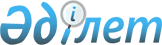 2017 - 2019 жылдарға арналған облыстық бюджет туралыПавлодар облыстық мәслихатының 2016 жылғы 12 желтоқсандағы № 76/10 шешімі. Павлодар облысының Әділет департаментінде 2016 жылғы 21 желтоқсанда № 5298 болып тіркелді
      Қазақстан Республикасының 2008 жылғы 4 желтоқсандағы Бюджет кодексінің 75-бабы 2-тармағына, Қазақстан Республикасының 2001 жылғы 23 қаңтардағы "Қазақстан Республикасындағы жергілікті мемлекеттік басқару және өзін-өзі басқару туралы" Заңының 6-бабы 1-тармағының 1)-тармақшасына, Қазақстан Республикасының 2005 жылғы 8 шілдедегі "Агроөнеркәсіптік кешенді және ауылдық аумақтарды дамытуды мемлекеттік реттеу туралы" Заңының 18-бабы 4-тармағына сәйкес Павлодар облыстық мәслихаты ШЕШІМ ҚАБЫЛДАДЫ:

      1. 2017 - 2019 жылдарға арналған облыстық бюджет тиісінше 1, 2 және 3 қосымшаларға сәйкес, соның ішінде 2017 жылға арналған мына көлемдерде бекітілсін:

      1) кірістер – 148671062 мың теңге, соның ішінде:

      салықтық түсімдер – 28756235 мың теңге;

      салықтық емес түсімдер – 2108694 мың теңге;

      негізгі капиталды сатудан түсетін түсімдер – 829 мың теңге;

      трансферттердің түсімдері – 117805304 мың теңге;

      2) шығындар – 148959382 мың теңге;

      3) таза бюджеттік кредиттеу - 2825213 мың теңге, соның ішінде:

      бюджеттік кредиттер – 6002667 мың теңге;

      бюджеттік кредиттерді өтеу – 3177454 мың теңге;

      4) қаржы активтерімен операциялар бойынша сальдо – 216790 мың теңге, соның ішінде:

      қаржы активтерін сатып алу – 406260 мың теңге;

      мемлекеттің қаржы активтерін сатудан түсетін түсімдер - 189470 мың теңге;

      5) бюджет тапшылығы (профициті) – -3330323 мың теңге;

      6) бюджет тапшылығын қаржыландыру (профицитін пайдалану) - 3330323 мың теңге.

      Ескерту. 1-тармаққа өзгерістер енгізілді - Павлодар облыстық мәслихатының 31.03.2017 № 101/12 (01.01.2017 бастап күшіне енеді); 15.06.2017 № 125/14 (01.01.2017 бастап күшіне енеді); 25.08.2017 № 137/15 (01.01.2017 бастап қолданысқа енгізіледі); 16.10.2017 № 149/16 (01.01.2017 бастап қолданысқа енгізіледі); 22.11.2017 № 163/17 (01.01.2017 бастап қолданысқа енгізіледі) шешімдерімен.

      2. Аудандар мен облыстық маңызы бар қалалар бюджеттеріне салықтан түскен түсімдердің жалпы сомасын 2017 жылға мына көлемдерде үлестіру бекітілсін:

      1) төлем көзінен салық салынбайтын табыстардан жеке табыс салығы бойынша:

      Ақтоғай, Баянауыл, Железин, Ертіс, Качир, Лебяжі, Май, Павлодар, Успен, Шарбақты аудандарына, Ақсу, Павлодар, Екібастұз қалаларына – 100 пайыз;

      2) төлем көзінен салық салынатын табыстардан және шетел азаматтарының төлем көзінен салық салынбайтын табыстарынан жеке табыс салығы бойынша:

      Ақтоғай, Баянауыл, Железин, Ертіс, Качир, Лебяжі, Май, Павлодар, Успен, Шарбақты аудандарына, Ақсу қаласына - 100 пайыз, Павлодар қаласына - 54 пайыз, Екібастұз қаласына - 50 пайыз;

      3) әлеуметтік салық бойынша:

      Ақтоғай, Баянауыл, Железин, Ертіс, Качир, Лебяжі, Май, Павлодар, Успен, Шарбақты аудандарына, Ақсу қаласына - 100 пайыз, Павлодар қаласына - 54 пайыз, Екібастұз қаласына - 50 пайыз.

      Ескерту. 2-тармаққа өзгерістер енгізілді - Павлодар облыстық мәслихатының 31.03.2017 № 101/12 (01.01.2017 бастап күшіне енеді) шешімімен.

      3. Облыстық маңызы бар қалалардың бюджеттерінен облыстық бюджетке салықтан түскен түсімдердің жалпы сомасын 2017 жылға мына көлемдерде үлестіру бекітілсін:

      1) төлем көзінен салық салынатын табыстардан және шетел азаматтарының төлем көзінен салық салынбайтын табыстарынан жеке табыс салығы бойынша:

      Павлодар қаласынан - 46 пайыз, Екібастұз қаласынан - 50 пайыз;

      2) әлеуметтік салық бойынша:

      Павлодар қаласынан - 46 пайыз, Екібастұз қаласынан - 50 пайыз.

      Ескерту. 3-тармаққа өзгерістер енгізілді - Павлодар облыстық мәслихатының 31.03.2017 № 101/12 (01.01.2017 бастап күшіне енеді) шешімімен.

      4. 2017 жылға арналған облыстық бюджетте қалалар бюджеттерінен облыстық бюджетке жалпы 25033826 мың теңге сомасында бюджеттік алым ескерілсін, соның ішінде:

      Павлодар                        21928088 мың теңге;

      Екібастұз                        3105738 мың теңге;

      5. Аудандар мен қала бюджеттеріне облыстық бюджеттен берілетін бюджеттік субвенциялардың көлемі 2017 жылға арналған облыстық бюджетте жалпы 26144074 мың теңге сомасында ескерілсін, соның ішінде:

      Ақтоғай - 2580530 мың теңге;

      Баянауыл - 3028175 мың теңге;

      Железин - 2568538 мың теңге;

      Ертіс - 2877586 мың теңге;

      Качир - 3047691 мың теңге;

      Лебяжі - 2358261 мың теңге;

      Май - 1976200 мың теңге;

      Павлодар - 2825331 мың теңге;

      Успен - 2059162 мың теңге;

      Шарбақты - 2590900 мың теңге;

      Ақсу қаласы - 231700 мың теңге.

      6. 2017 жылға арналған жергілікті бюджеттің атқарылу үдерісінде секвестрге жатпайтын жергілікті бюджеттік бағдарламалардың тізбесі 4-қосымшаға сәйкес бекітілсін.

      7. 2017 жылға арналған облыстық бюджетте аудандар (облыстық маңызы бар қалалар) бюджеттеріне нысаналы ағымдағы трансферттер мына көлемдерде қарастырылғаны ескерілсін:

      71575 мың теңге - әкімшілік ғимараттарға күрделі жөндеу жүргізуге;

      3584359 мың теңге – аудандық маңызы бар автомобиль жолдарына және елді мекендердің көшелеріне орташа және ағымдағы жөндеу жүргізуге; 

      2128901 мың теңге - білім беру саласындағы ағымдағы және күрделі сипаттағы шығыстарға;

      256968 мың теңге – жаңадан енгізілетін білім беру объектілерін ұстауға;

      130260 мың теңге – жалпы білім беретін мектептерде шахмат үйірмелерін ашуға;

      147644 мың теңге – білім беру ұйымдарын спорт мүкәммалымен қамтамасыз етуге;

      189811 мың теңге - Нәтижелі жұмыспен қамтуды және жаппай кәсіпкерлікті дамыту бағдарламасы шеңберінде еңбек нарығын дамытуға бағытталған іс-шараларды іске асыруға;

      3168869 мың теңге – елді мекендерді абаттандыру және жарықтандыру бойынша іс-шараларды жүргізуге;

      10900 мың теңге – коммуналдық объектілерін жылумен жабдықтауды ұйымдастыруға;

      50000 мың теңге – футболды дамытуға;

      29577 мың теңге – спорт алаңдарын сатып алуға және орнатуға;

      468114 мың теңге – мәдениет саласындағы ағымдағы және күрделі сипаттағы шығыстарға;

      181348 мың теңге - бруцеллезбен ауыратын санитариялық союға жіберілетін ауыл шаруашылығы малдарының құнын өтеуге;

      8960 мың теңге – елді мекендердің қала құрылысы жобаларын әзірлеуге;
      53300 мың теңге - жылумен жабдықтау жүйелерін күрделі жөндеуге;
      47968 мың теңге - балалар мен жасөспірімдер үшін спорттан қосымша білім беруді кеңейтуге;
      141779 мың теңге - футбол алаңдарын жайғастыруға;
      36098 мың теңге - ауылдар, кенттер, ауылдық округтер әкімдерінің автоматтандырылған жұмыс орындарына қызмет көрсету;
      619856 мың теңге - мемлекеттік коммуналдық тұрғын үй қорының баспанасын сатып алуға.
      Ескерту. 7-тармаққа өзгерістер енгізілді - Павлодар облыстық мәслихатының 31.03.2017 № 101/12 (01.01.2017 бастап күшіне енеді); 15.06.2017 № 125/14 (01.01.2017 бастап күшіне енеді); 25.08.2017 № 137/15 (01.01.2017 бастап қолданысқа енгізіледі); 16.10.2017 № 149/16 (01.01.2017 бастап қолданысқа енгізіледі); 22.11.2017 № 163/17 (01.01.2017 бастап қолданысқа енгізіледі) шешімдерімен.


      8. 2017 жылға арналған облыстық бюджетте аудандар (облыстық маңызы бар қалалар) бюджеттеріне нысаналы даму трансферттері мына көлемдерде қарастырылғаны ескерілсін:
      119196 мың теңге – мәдениет объектілерін дамытуға;
      763520 мың теңге – жатақханаларды салуға және (немесе) реконструкциялауға;
      347012 мың теңге – ауыл шаруашылығы объектілерін дамытуға;
      279168 мың теңге – мектепке дейінгі тәрбиелеу мен оқыту объектілерін салуға және реконструкциялауға;
      371644 мың теңге – коммуналдық шаруашылықты дамытуға;
      451217 мың теңге – спорт объектілерін дамытуға;
      216316 мың теңге – бастауыш, негізгі орта және жалпы білім беру объектілерін салуға және реконструкциялауға;
      1773789 мың теңге – коммуналдық тұрғын үй қорының тұрғын үйлерін салуға;
      796102 мың теңге – инженерлік-коммуникациялық инфрақұрылымды дамытуға және (немесе) жайғастыруға;
      120051 мың теңге – сумен жабдықтау және су бұру жүйесін дамытуға;
      547276 мың теңге – қалалар мен елді мекендерді абаттандыруды және жарықтандыруды дамытуға;
      2752679 мың теңге – ауылдық елді мекендерде сумен жабдықтау және су бұру жүйесін дамытуға;
      96704 мың теңге – жылу энергетикалық жүйені дамытуға;
      892697 мың теңге – көлік инфрақұрылымын дамытуға;
      321300 мың теңге - қосымша білім беру объектілерін салуға және реконструкциялауға;
      27908 мың теңге - гидромелиорация жүйелерін реконструкциялауға;
      73363 мың теңге - Өңірлерді дамытудың 2020 жылға дейін бағдарламасы шеңберінде инженерлік инфрақұрылымды дамытуға;
      72168 мың теңге - "Бизнестің жол картасы 2020" бизнесті қолдау мен дамытудың бірыңғай бағдарламасы шеңберінде индустриялық инфрақұрылымды дамытуға.
      Ескерту. 8-тармаққа өзгерістер енгізілді - Павлодар облыстық мәслихатының 31.03.2017 № 101/12 (01.01.2017 бастап күшіне енеді); 15.06.2017 № 125/14 (01.01.2017 бастап күшіне енеді); 25.08.2017 № 137/15 (01.01.2017 бастап қолданысқа енгізіледі); 16.10.2017 № 149/16 (01.01.2017 бастап қолданысқа енгізіледі); 22.11.2017 № 163/17 (01.01.2017 бастап қолданысқа енгізіледі) шешімдерімен.


      9. Облыстық бағдарламалар бойынша аудандар (облыстық маңызы бар қалалар) бюджеттеріне берілетін республикалық бюджеттен ағымдағы нысаналы трансферттердің көлемі 2017 жылға мына мөлшерде белгіленсін:
      76437 мың теңге – тілдік курстар өтілінен өткен мұғалімдерге үстемеақы төлеуге және оқу кезеңінде негізгі қызметкерді алмастырғаны үшін мұғалімдерге үстемеақы төлеуге;
      50866 мың теңге – "Өрлеу" жобасы бойынша келісілген қаржылай көмекті енгізуге;

      7744 мың теңге – арнаулы әлеуметтік қызметтерді көрсету стандарттарын енгізуге;

      289242 мың теңге – Нәтижелі жұмыспен қамтуды және жаппай кәсіпкерлікті дамыту бағдарламасы шеңберінде еңбек нарығын дамытуға бағытталған іс-шараларды іске асыруға;

      331663 мың теңге – Мүгедектердің құқықтарын қамтамасыз ету және өмір сүру сапасын жақсарту жөніндегі іс-шаралар жоспарын іске асыруға;

      148483 мың теңге – үкіметтік емес секторда мемлекеттік әлеуметтік тапсырысты орналастыруға;

      26186 мың теңге - жер телімдерін мемлекеттік мұқтаждықтар үшін алып қоюға;

      2237054 мың теңге - заңнаманың өзгеруіне байланысты төмен тұрған бюджеттердің шығындарын өтеуге.

      Ескерту. 9-тармаққа өзгерістер енгізілді - Павлодар облыстық мәслихатының 31.03.2017 № 101/12 (01.01.2017 бастап күшіне енеді); 22.11.2017 № 163/17 (01.01.2017 бастап қолданысқа енгізіледі) шешімдерімен.

      10. Облыстық бағдарламалар бойынша аудандар (облыстық маңызы бар қалалар) бюджеттеріне берілетін республикалық бюджеттен нысаналы даму трансферттерінің көлемі 2017 жылға мына мөлшерде белгіленсін:

      2939649 мың теңге – инженерлік-коммуникациялық инфрақұрылымды жобалауға, дамытуға және (немесе) жайластыруға;

      7634707 мың теңге – ауылдық елді мекендерде сумен жабдықтау және су бұру жүйелерін дамытуға;

      2059347 мың теңге – жылу-энергетикалық жүйені дамытуға;

      722517 мың теңге – көлік инфрақұрылымын дамытуға;

      319328 мың теңге – моноқалаларда бюджеттік инвестициялық жобаларды іске асыруға;

      1548755 мың теңге - коммуналдық тұрғын үй қорының тұрғын үйлерін салуға.

      Ескерту. 10-тармаққа өзгерістер енгізілді - Павлодар облыстық мәслихатының 31.03.2017 № 101/12 (01.01.2017 бастап күшіне енеді); 22.11.2017 № 163/17 (01.01.2017 бастап қолданысқа енгізіледі) шешімдерімен.

      11. 2017 жылға арналған облыстық бюджетте аудандар (облыстық маңызы бар қалалар) бюджеттерін кредиттеу мына мөлшерде көзделсін:

      403371 мың теңге – жылумен, сумен жабдықтау және су бұру жүйелерін реконструкциялауға және салуға;

      3708589 мың теңге – тұрғын үйлерді жобалауға және салуға;

      513929 мың теңге – мамандарды әлеуметтік қолдау шараларын іске асыру үшін.

      Ескерту. 11-тармаққа өзгерістер енгізілді - Павлодар облыстық мәслихатының 15.06.2017 № 125/14 (01.01.2017 бастап күшіне енеді); 25.08.2017 № 137/15 (01.01.2017 бастап қолданысқа енгізіледі); 22.11.2017 № 163/17 (01.01.2017 бастап қолданысқа енгізіледі) шешімдерімен.

      12. Аудандар және облыстық маңызы бар қалалар бюджеттеріне нысаналы трансферттердің көрсетілген сомасын үлестіру облыс әкімдігінің қаулысы негізінде анықталады.

      13. Облыстың жергілікті атқарушы органының 2017 жылға арналған резерві 526457 мың теңге сомасында бекітілсін.

      Ескерту. 13-тармаққа өзгерістер енгізілді - Павлодар облыстық мәслихатының 15.06.2017 № 125/14 (01.01.2017 бастап күшіне енеді); 16.10.2017 № 149/16 (01.01.2017 бастап қолданысқа енгізіледі); 22.11.2017 № 163/17 (01.01.2017 бастап қолданысқа енгізіледі) шешімдерімен.

      14. Азаматтық қызметші болып табылатын және ауылдық елді мекендерде жұмыс істейтін денсаулық сақтау, әлеуметтік қамсыздандыру, білім беру, мәдениет, спорт және ветеринария саласындағы мамандарға, сондай-ақ жергілікті бюджеттерден қаржыландырылатын мемлекеттік ұйымдарда жұмыс істейтін аталған мамандарға қызметтің осы түрлерімен қалалық жағдайда айналысатын мамандардың мөлшерлемелерімен салыстырғанда жиырма бес пайызға жоғарылатылған айлықақылар мен тарифтік мөлшерлемелер белгіленсін.

      15. Осы шешімнің орындалуын бақылау облыстық мәслихаттың экономика және бюджет жөніндегі тұрақты комиссиясына жүктелсін.

      16. Осы шешім 2017 жылғы 1 қаңтардан бастап қолданысқа енеді және мәслихаттың келесі жоспарлы кезеңге арналған облыстық бюджет туралы шешімі қолданысқа енгізілгеннен кейін күшін жояды.

 2017 жылға арналған облыстық бюджет
(өзгерiстермен және толықтырумен)
      Ескерту. 1-қосымша жаңа редакцияда - Павлодар облыстық мәслихатының 22.11.2017 № 163/17 (01.01.2017 бастап қолданысқа енгізіледі) шешімімен. 2018 жылға арналған облыстық бюджет 2019 жылға арналған облыстық бюджет 2017 жылға арналған жергілікті бюджеттің атқарылу үдерісінде секвестрге
жатпайтын жергілікті бюджеттік бағдарламалардың тізбесі
(өзгерiстермен)
      Ескерту. 4-қосымша жаңа редакцияда - Павлодар облыстық мәслихатының 25.08.2017 № 137/15 (01.01.2017 бастап қолданысқа енгізіледі) шешімімен.
					© 2012. Қазақстан Республикасы Әділет министрлігінің «Қазақстан Республикасының Заңнама және құқықтық ақпарат институты» ШЖҚ РМК
				
      Сессия төрағасы

Қ. Қапенов

      Облыстық мәслихат хатшысы

В. Берковский
Павлодар облыстық
мәслихатының (VI
сайланған Х cессия) 2016
жылғы 12 желтоқсандағы
№ 76/10 шешiмiне
1-қосымша
Санаты
Санаты
Санаты
Санаты
Сомасы (мың теңге)
Сыныбы
Сыныбы
Сыныбы
Сомасы (мың теңге)
Iшкi сыныбы
Iшкi сыныбы
Сомасы (мың теңге)
Атауы
Сомасы (мың теңге)
1
2
3
4
5
1. Кірістер
148 671 062
1
Салықтық түсiмдер
28 756 235
01
Табыс салығы
9 663 551
2
Жеке табыс салығы
9 663 551
03
Әлеуметтік салық
7 872 313
1
Әлеуметтік салық
7 872 313
05
Тауарларға, жұмыстарға және қызметтерге салынатын iшкi салықтар
11 220 016
3
Табиғи және басқа да ресурстарды пайдаланғаны үшiн түсетiн түсiмдер
11 220 016
07
Басқа да салықтар
355
1
Басқа да салықтар
355
2
Салықтық емес түсiмдер
2 108 694
01
Мемлекеттік меншіктен түсетін кірістер
177 359
1
Мемлекеттiк кәсiпорындардың таза кiрiсi бөлiгiнiң түсiмдерi
21 046
3
Мемлекет меншігіндегі акциялардың мемлекеттік пакеттеріне дивидендтер
5 190
4
Мемлекет меншігінде тұрған, заңды тұлғалардағы қатысу үлесіне кірістер
15 783
5
Мемлекет меншiгiндегi мүлiктi жалға беруден түсетiн кiрiстер
85 702
7
Мемлекеттiк бюджеттен берiлген кредиттер бойынша сыйақылар
49 638
02
Мемлекеттік бюджеттен қаржыландырылатын мемлекеттік мекемелердің тауарларды (жұмыстарды, қызметтерді) өткізуінен түсетін түсімдер
1 970
1
Мемлекеттік бюджеттен қаржыландырылатын мемлекеттік мекемелердің тауарларды (жұмыстарды, қызметтерді) өткізуінен түсетін түсімдер
1 970
04
Мемлекеттік бюджеттен қаржыландырылатын, сондай-ақ Қазақстан Республикасы Ұлттық Банкінің бюджетінен (шығыстар сметасынан) қамтылатын және қаржыландырылатын мемлекеттік мекемелер салатын айыппұлдар, өсімпұлдар, санкциялар, өндіріп алулар
1 085 797
1
Мұнай секторы ұйымдарынан түсетін түсімдерді қоспағанда, мемлекеттік бюджеттен қаржыландырылатын, сондай-ақ Қазақстан Республикасы Ұлттық Банкінің бюджетінен (шығыстар сметасынан) қамтылатын және қаржыландырылатын мемлекеттік мекемелер салатын айыппұлдар, өсімпұлдар, санкциялар, өндіріп алулар
1 085 797
06
Басқа да салықтық емес түсiмдер
843 568
1
Басқа да салықтық емес түсiмдер
843 568
3
Негізгі капиталды сатудан түсетін түсімдер
829
01
Мемлекеттік мекемелерге бекітілген мемлекеттік мүлікті сату
829
1
Мемлекеттік мекемелерге бекітілген мемлекеттік мүлікті сату
829
4
Трансферттердiң түсiмдерi
117 805 304
01
Төмен тұрған мемлекеттiк басқару органдарынан трансферттер
25 497 780
2
Аудандық (облыстық маңызы бар қалалардың) бюджеттерден трансферттер
25 497 780
02
Мемлекеттiк басқарудың жоғары тұрған органдарынан түсетiн трансферттер
92 307 524
1
Республикалық бюджеттен түсетiн трансферттер
92 307 524
Функционалдық топ
Функционалдық топ
Функционалдық топ
Функционалдық топ
Функционалдық топ
Сомасы (мың теңге)
Кiшi функция
Кiшi функция
Кiшi функция
Кiшi функция
Сомасы (мың теңге)
Бюджеттiк бағдарламаның әкiмшiсi
Бюджеттiк бағдарламаның әкiмшiсi
Бюджеттiк бағдарламаның әкiмшiсi
Сомасы (мың теңге)
Бағдарлама
Бағдарлама
Сомасы (мың теңге)
Атауы
Сомасы (мың теңге)
1
2
3
4
5
6
2. Шығындар
148 959 382
01
Жалпы сипаттағы мемлекеттiк қызметтер
3 331 091
1
Мемлекеттiк басқарудың жалпы функцияларын орындайтын өкiлдi, атқарушы және басқа органдар
2 034 685
110
Облыс мәслихатының аппараты
56 777
001
Облыс мәслихатының қызметін қамтамасыз ету жөніндегі қызметтер
55 302
003
Мемлекеттік органның күрделі шығыстары
1 475
120
Облыс әкімінің аппараты
1 813 447
001
Облыс әкімінің қызметін қамтамасыз ету жөніндегі қызметтер
1 385 305
004
Мемлекеттік органның күрделі шығыстары
94 090
007
Ведомстволық бағыныстағы мемлекеттік мекемелерінің және ұйымдарының күрделі шығыстары
97 297
009
Аудандық маңызы бар қалалардың, ауылдардың, кенттердің, ауылдық округтердің әкімдерін сайлауды қамтамасыз ету және өткізу
16 580
013
Облыс Қазақстан халқы Ассамблеясының қызметін қамтамасыз ету
220 175
282
Облыстың тексеру комиссиясы
164 461
001
Облыстың тексеру комиссиясының қызметін қамтамасыз ету жөніндегі қызметтер
159 420
003
Мемлекеттік органның күрделі шығыстары
5 041
2
Қаржылық қызмет
626 651
257
Облыстың қаржы басқармасы
626 651
001
Жергілікті бюджетті атқару және коммуналдық меншікті басқару саласындағы мемлекеттік саясатты іске асыру жөніндегі қызметтер
136 255
009
Жекешелендіру, коммуналдық меншікті басқару, жекешелендіруден кейінгі қызмет және осыған байланысты дауларды реттеу
11 697
013
Мемлекеттік органның күрделі шығыстары
30 007
028
Коммуналдық меншікке мүлікті сатып алу
395 831
113
Жергілікті бюджеттерден берілетін ағымдағы нысалы трансферттер 
52 861
5
Жоспарлау және статистикалық қызмет
271 425
258
Облыстың экономика және бюджеттік жоспарлау басқармасы
271 425
001
Экономикалық саясатты, мемлекеттік жоспарлау жүйесін қалыптастыру мен дамыту саласындағы мемлекеттік саясатты іске асыру жөніндегі қызметтер
198 280
005
Мемлекеттік органның күрделі шығыстары
68 745
061
Бюджеттік инвестициялар және мемлекеттік-жекешелік әріптестік, оның ішінде концессия мәселелері жөніндегі құжаттаманы сараптау және бағалау
4 400
9
Жалпы сипаттағы өзге де мемлекеттiк қызметтер
398 330
269
Облыстың дін істері басқармасы
75 547
001
Жергілікті деңгейде дін істер саласындағы мемлекеттік саясатты іске асыру жөніндегі қызметтер
27 851
003
Мемлекеттік органның күрделі шығыстары
903
005
Өңірде діни ахуалды зерделеу және талдау
46 793
700
Облыстың жер қойнауын пайдалану, қоршаған орта және су ресурстары басқармасы
246 326
001
Жергілікті деңгейде жер қойнауын пайдалану, қоршаған орта және су ресурстары саласындағы мемлекеттік саясатты іске асыру жөніндегі қызметтер
103 898
003
Мемлекеттік органның күрделі шығыстары
3 033
032
Ведомстволық бағыныстағы мемлекеттік мекемелерінің және ұйымдарының күрделі шығыстары
111 487
114
Жергілікті бюджеттерден берілетін нысаналы даму трансферттері
27 908
701
Облыстың кәсіпкерлік, сауда және туризм басқармасы
76 457
001
Жергілікті деңгейде кәсіпкерлікті, сауданы және туризмді дамыту саласындағы мемлекеттік саясатты іске асыру жөніндегі қызметтер
74 016
003
Мемлекеттік органның күрделі шығыстары
2 441
02
Қорғаныс
455 215
1
Әскери мұқтаждар
37 158
120
Облыс әкімінің аппараты
37 158
010
Жалпыға бірдей әскери міндетті атқару шеңберіндегі іс-шаралар
37 158
2
Төтенше жағдайлар жөнiндегi жұмыстарды ұйымдастыру
418 057
120
Облыс әкімінің аппараты
55 357
012
Облыстық ауқымдағы жұмылдыру дайындығы және жұмылдыру
55 357
287
Облыстық бюджеттен қаржыландырылатын табиғи және техногендік сипаттағы төтенше жағдайлар, азаматтық қорғаныс саласындағы уәкілетті органдардың аумақтық органы
362 700
002
Аумақтық органның және ведомстволық бағынысты мемлекеттік мекемелерінің күрделі шығыстары
333 520
004
Облыс ауқымдағы төтенше жағдайлардың алдын алу және оларды жою
29 180
03
Қоғамдық тәртіп, қауіпсіздік, құқықтық, сот, қылмыстық-атқару қызметі
7 087 725
1
Құқық қорғау қызметi
7 087 725
252
Облыстық бюджеттен қаржыландырылатын атқарушы ішкі істер органы
7 087 725
001
Облыс аумағында қоғамдық тәртіптті және қауіпсіздікті сақтауды қамтамасыз ету саласындағы мемлекеттік саясатты іске асыру жөніндегі қызметтер
4 754 254
003
Қоғамдық тәртіпті қорғауға қатысатын азаматтарды көтермелеу 
6 900
006
Мемлекеттік органның күрделі шығыстары
2 059 074
013
Белгілі тұратын жері және құжаттары жоқ адамдарды орналастыру қызметтері
50 834
014
Әкімшілік тәртіппен тұткындалған адамдарды ұстауды ұйымдастыру
61 976
015
Қызметтік жануарларды ұстауды ұйымдастыру
34 265
025
Халықаралық маңызы бар іс-шараларды өткізу уақытында қоғамдық тәртіпті сақтауды қамтамасыз ету
120 422
04
Бiлiм беру
16 028 453
2
Бастауыш, негізгі орта және жалпы орта білім беру
5 015 170
261
Облыстың білім басқармасы
4 159 104
003
Арнайы білім беретін оқу бағдарламалары бойынша жалпы білім беру
1 188 146
006
Мамандандырылған білім беру ұйымдарында дарынды балаларға жалпы білім беру
2 473 671
055
Балаларға қосымша білім беру
420 850
056
Аудандардың (облыстық маңызы бар қалалардың) бюджеттеріне тілдік курстар өтілінен өткен мұғалімдерге үстемақы төлеу үшін және оқу кезеңінде негізгі қызметкерді алмастырғаны үшін мұғалімдерге үстемақы төлеу үшін берілетін ағымдағы нысаналы трансферттер
76 437
271
Облыстың құрылыс басқармасы
216 516
079
Аудандардың (облыстық маңызы бар қалалардың) бюджеттеріне бастауыш, негізгі орта және жалпы орта білім беру объектілерін салуға және реконструкциялауға берілетін нысаналы даму трансферттерi
216 316
086
Бастауыш, негізгі орта және жалпы орта білім беру объектілерін салу және реконструкциялау
200
285
Облыстың дене шынықтыру және спорт басқармасы
639 550
006
Балалар мен жасөспірімдерге спорт бойынша қосымша білім беру
264 652
007
Мамандандырылған бiлiм беру ұйымдарында спорттағы дарынды балаларға жалпы бiлiм беру
374 898
4
Техникалық және кәсіптік, орта білімнен кейінгі білім беру
6 782 325
253
Облыстың денсаулық сақтау басқармасы
399 156
043
Техникалық және кәсіптік, орта білімнен кейінгі білім беру ұйымдарында мамандар даярлау
367 122
044
Техникалық және кәсіптік, орта білімнен кейінгі білім беру бағдарламалары бойынша оқитындарға әлеуметтік қолдау көрсету
32 034
261
Облыстың білім басқармасы
6 161 784
024
Техникалық және кәсіптік білім беру ұйымдарында мамандар даярлау
5 922 265
025
Орта білімнен кейінгі білім беру ұйымдарында мамандар даярлау
239 519
271
Облыстың құрылыс басқармасы
221 385
099
Техникалық және кәсіптік, орта білімнен кейінгі білім беру объектілерін салу және реконструкциялау
221 385
5
Мамандарды қайта даярлау және біліктіліктерін арттыру
209 068
253
Облыстың денсаулық сақтау басқармасы
3 868
003
Кадрлардың біліктілігін арттыру және оларды қайта даярлау
3 868
261
Облыстың білім басқармасы
205 200
052
Нәтижелі жұмыспен қамтуды және жаппай кәсіпкерлікті дамыту бағдарламасы шеңберінде кадрлардың біліктілігін арттыру, даярлау және қайта даярлау
205 200
9
Бiлiм беру саласындағы өзге де қызметтер
4 021 890
261
Облыстың білім басқармасы
4 021 890
001
Жергілікті деңгейде білім беру саласындағы мемлекеттік саясатты іске асыру жөніндегі қызметтер
115 565
004
Облыстық мемлекеттік білім беру мекемелерінде білім беру жүйесін ақпараттандыру
39 823
005
Облыстық мемлекеттік білім беру мекемелер үшін оқулықтар мен оқу-әдiстемелiк кешендерді сатып алу және жеткізу
48 372
007
Облыстық ауқымда мектеп олимпиадаларын, мектептен тыс іс-шараларды және конкурстар өткізу
139 793
011
Балалар мен жасөспірімдердің психикалық денсаулығын зерттеу және халыққа психологиялық-медициналық-педагогикалық консультациялық көмек көрсету
221 166
013
Мемлекеттік органның күрделі шығыстары
3 856
019
Облыстық мемлекеттік білім беру мекемелеріне жұмыстағы жоғары көрсеткіштері үшін гранттар беру
19 567
029
Әдістемелік жұмыс
89 893
067
Ведомстволық бағыныстағы мемлекеттік мекемелерінің және ұйымдарының күрделі шығыстары
680 082
113
Жергілікті бюджеттерден берілетін ағымдағы нысаналы трансферттер
2 663 773
05
Денсаулық сақтау
17 388 496
1
Кең бейiндi ауруханалар
107 781
253
Облыстың денсаулық сақтау басқармасы
107 781
004
Республикалық бюджет қаражаты есебінен көрсетілетін медициналық көмекті қоспағанда, бастапқы медициналық-санитариялық көмек және медициналық ұйымдар мамандарының жіберуі бойынша денсаулық сақтау субъектілерінің стационарлық және стационарды алмастыратын медициналық көмек көрсетуі
107 781
2
Халықтың денсаулығын қорғау
1 763 170
253
Облыстың денсаулық сақтау басқармасы
776 153
005
Жергілікті денсаулық сақтау ұйымдары үшін қанды, оның құрамдауыштары мен препараттарын өндіру
523 739
006
Ана мен баланы қорғау жөніндегі көрсетілетін қызметтер
163 740
007
Салауатты өмір салтын насихаттау
88 674
271
Облыстың құрылыс басқармасы
987 017
038
Деңсаулық сақтау объектілерін салу және реконструкциялау
987 017
3
Мамандандырылған медициналық көмек
8 170 567
253
Облыстың денсаулық сақтау басқармасы
8 170 567
009
Туберкулез, жұқпалы аурулар, психикалық, оның ішінде психикаға белсенді әсер ететін заттарды қолдануға байланысты күйзелістен және мінез-құлқының бұзылуынан зардап шегетін адамдарға медициналық көмек көрсету
4 777 995
019
Туберкулезбен ауыратын науқастарды туберкулезге қарсы препараттармен қамтамасыз ету
531 166
020
Диабетпен ауыратын науқастарды диабетке қарсы препараттармен қамтамасыз ету
618 947
021
Онкогематологиялық аурулармен ауыратын науқастарды химиялық препараттармен қамтамасыз ету
171 564
022
Созылмалы бүйрек функциясының жетіспеушілігі бар, аутоиммунды, орфандық аурулармен ауыратын, иммунитеті жеткіліксіз науқастарды, сондай-ақ ағзаларды транспланттаудан кейінгі науқастарды дәрілік заттармен қамтамасыз ету
441 167
026
Гемофилиямен ауыратын науқастарды қанды ұйыту факторларымен қамтамасыз ету
641 299
027
Халыққа иммундық профилактика жүргізу үшін вакциналарды және басқа медициналық иммундық биологиялық препараттарды орталықтандырылған сатып алу және сақтау
927 327
036
Жіті миокард инфаркті бар науқастарды тромболитикалық препараттармен қамтамасыз ету
61 102
4
Емханалар
1 960 730
253
Облыстың денсаулық сақтау басқармасы
1 960 730
014
Халықтың жекелеген санаттарын амбулаториялық деңгейде дәрілік заттармен және балаларға арналған және емдік тағамдардың арнаулы өнімдерімен қамтамасыз ету
1 707 946
038
Тегін медициналық көмектің кепілдендірілген көлемі шеңберінде скринингтік зерттеулер жүргізу
252 784
5
Медициналық көмектiң басқа түрлерi
1 897 300
253
Облыстың денсаулық сақтау басқармасы
1 897 300
011
Республикалық бюджет қаражаты есебінен көрсетілетін медициналық көмекті қоспағанда, жедел медициналық көмек көрсету және санитариялық авиация
1 839 690
029
Облыстық арнайы медициналық жабдықтау базалары
57 610
9
Денсаулық сақтау саласындағы өзге де қызметтер
3 488 948
253
Облыстың денсаулық сақтау басқармасы
3 457 271
001
Жергілікті деңгейде денсаулық сақтау саласындағы мемлекеттік саясатты іске асыру жөніндегі қызметтер
150 707
008
Қазақстан Республикасында ЖИТС-тің алдын алу және оған қарсы күрес жөніндегі іс-шараларды іске асыру
607 386
013
Патологоанатомиялық ашып тексеруді жүргізу
117 462
016
Азаматтарды елді мекеннен тыс жерлерде емделу үшін тегін және жеңілдетілген жол жүрумен қамтамасыз ету
7 005
018
Денсаулық сақтау саласындағы ақпараттық талдамалық қызметтер
18 532
030
Мемлекеттік денсаулық сақтау органдарының күрделі шығыстары
4 769
033
Медициналық денсаулық сақтау ұйымдарының күрделі шығыстары
2 551 410
271
Облыстың құрылыс басқармасы
31 677
083
Жұмыспен қамту 2020 жол картасы шеңберінде ауылдық елді мекендерде орналасқан дәрігерлік амбулаториялар және фельдшерлік-акушерлік пункттерді салу
31 677
06
Әлеуметтiк көмек және әлеуметтiк қамсыздандыру
4 825 379
1
Әлеуметтiк қамсыздандыру
3 062 456
256
Облыстың жұмыспен қамтуды үйлестіру және әлеуметтік бағдарламалар басқармасы
1 922 181
002
Жалпы үлгідегі медициналық-әлеуметтік мекемелерде (ұйымдарда), арнаулы әлеуметтік қызметтер көрсету орталықтарында, әлеуметтік қызмет көрсету орталықтарында қарттар мен мүгедектерге арнаулы әлеуметтік қызметтер көрсету
555 708
012
Тірек-қозғалу аппаратының қызметі бұзылған балаларға арналған мемлекеттік медициналық-әлеуметтік мекемелерде (ұйымдарда), арнаулы әлеуметтік қызметтер көрсету орталықтарында, әлеуметтік қызмет көрсету орталықтарында мүгедек балалар үшін арнаулы әлеуметтік қызметтер көрсету
108 923
013
Психоневрологиялық медициналық-әлеуметтік мекемелерде (ұйымдарда), арнаулы әлеуметтік қызметтер көрсету орталықтарында, әлеуметтік қызмет көрсету орталықтарында психоневрологиялық аурулармен ауыратын мүгедектер үшін арнаулы әлеуметтік қызметтер көрсету
909 059
014
Оңалту орталықтарында қарттарға, мүгедектерге, оның ішінде мүгедек балаларға арнаулы әлеуметтік қызметтер көрсету
167 522
015
Балалар психоневрологиялық медициналық-әлеуметтік мекемелерінде (ұйымдарда), арнаулы әлеуметтік қызметтер көрсету орталықтарында, әлеуметтік қызмет көрсету орталықтарында психоневрологиялық патологиялары бар мүгедек балалар үшін арнаулы әлеуметтік қызметтер көрсету
130 103
047
Аудандардың (облыстық маңызы бар қалалардың) бюджеттеріне "Өрлеу" жобасы бойынша келісілген қаржылай көмекті енгізуге берілетін ағымдағы нысаналы трансферттер
50 866
261
Облыстың білім басқармасы
1 039 655
015
Жетiм балаларды, ата-анасының қамқорлығынсыз қалған балаларды әлеуметтік қамсыздандыру
997 371
037
Әлеуметтік сауықтандыру
42 284
271
Облыстың құрылыс басқармасы
100 620
039
Әлеуметтік қамтамасыз ету объектілерін салу және реконструкциялау
100 620
2
Әлеуметтiк көмек
367 329
256
Облыстың жұмыспен қамтуды үйлестіру және әлеуметтік бағдарламалар басқармасы
367 329
003
Мүгедектерге әлеуметтік қолдау
367 329
9
Әлеуметтiк көмек және әлеуметтiк қамтамасыз ету салаларындағы өзге де қызметтер
1 395 594
256
Облыстың жұмыспен қамтуды үйлестіру және әлеуметтік бағдарламалар басқармасы
1 327 369
001
Жергілікті деңгейде жұмыспен қамтуды қамтамасыз ету және халық үшін әлеуметтік бағдарламаларды іске асыру саласында мемлекеттік саясатты іске асыру жөніндегі қызметтер
115 114
007
Мемлекеттік органның күрделі шығыстары
3 519
011
Жәрдемақыларды және басқа да әлеуметтік төлемдерді есептеу, төлеу мен жеткізу бойынша қызметтерге ақы төлеу
304
017
Аудандардың (облыстық маңызы бар қалалардың) бюджеттеріне арнаулы әлеуметтік қызметтер көрсету стандарттарын енгізуге берілетін ағымдағы нысаналы трансферттер
7 744
018
Үкіметтік емес ұйымдарда мемлекеттік әлеуметтік тапсырысты орналастыру
9 500
019
Нәтижелі жұмыспен қамтуды және жаппай кәсіпкерлікті дамыту бағдарламасы шеңберінде, еңбек нарығын дамытуға бағытталған, ағымдағы іс-шараларды іске асыру
7 140
037
Аудандардың (облыстық маңызы бар қалалардың) бюджеттеріне нәтижелі жұмыспен қамтуды және жаппай кәсіпкерлікті дамыту бағдарламасы шеңберінде, еңбек нарығын дамытуға бағытталған, іс-шараларын іске асыруға берілетін ағымдағы нысаналы трансферттер
479 053
044
Жергілікті деңгейде көші-қон іс-шараларын іске асыру
7 441
045
Аудандардың (облыстық маңызы бар қалалардың) бюджеттеріне Қазақстан Республикасында мүгедектердің құқықтарын қамтамасыз ету және өмір сүру сапасын жақсарту жөніндегі 2012 - 2018 жылдарға арналған іс-шаралар жоспарын іске асыруға берілетін ағымдағы нысаналы трансферттер
331 663
053
Кохлеарлық импланттарға дәлдеп сөйлеу процессорларын ауыстыру және келтіру бойынша қызмет көрсету
32 281
054
Аудандардың (облыстық маңызы бар қалалардың) бюджеттеріне үкіметтік емес ұйымдарда мемлекеттік әлеуметтік тапсырысты орналастыруға берілетін ағымдағы нысаналы трансферттер
148 483
067
Ведомстволық бағыныстағы мемлекеттік мекемелерінің және ұйымдарының күрделі шығыстары
130 315
113
Жергілікті бюджеттерден берілетін ағымдағы нысалы трансферттер 
54 812
297
Облыстың еңбек басқармасы
68 225
001
Жергілікті деңгейде еңбек қатынастарын реттеу саласында мемлекеттік саясатты іске асыру бойынша қызметтер
66 221
003
Мемлекеттік органның күрделі шығыстары
2 004
07
Тұрғын үй-коммуналдық шаруашылық
22 201 043
1
Тұрғын үй шаруашылығы
7 084 481
251
Облыстың жер қатынастары басқармасы
26 186
011
Аудандардың (республикалық маңызы бар қалалардың) бюджеттеріне мемлекет мұқтажы үшін жер учаскелерін алуға берілетін ағымдағы нысаналы трансферттер
26 186
271
Облыстың құрылыс басқармасы
7 058 295
014
Аудандардың (облыстық маңызы бар қалалардың) бюджеттеріне коммуналдық тұрғын үй қорының тұрғын үйлерін жобалауға және (немесе) салуға, реконструкциялауға берілетін нысаналы даму трансферттері
3 322 544
027
Аудандардың (облыстық маңызы бар қалалардың) бюджеттеріне инженерлік-коммуникациялық инфрақұрылымды жобалауға, дамытуға және (немесе) жайластыруға берілетін нысаналы даму трансферттері
3 735 751
2
Коммуналдық шаруашылық
14 514 252
271
Облыстың құрылыс басқармасы
10 536 540
015
Аудандардың (облыстық маңызы бар қалалардың) бюджеттеріне қалалар мен елді мекендерді абаттандыруды дамытуға берілетін нысаналы даму трансферттері
53 619
033
Аудандардың (облыстық маңызы бар қалалардың) бюджеттеріне сумен жабдықтау және су бұру жүйелерін дамытуға берілетін нысаналы даму трансферттері
95 535
058
Аудандардың (облыстық маңызы бар қалалардың) бюджеттеріне елді мекендерді сумен жабдықтау және су бұру жүйелерін дамытуға берілетін нысаналы даму трансферттері
10 387 386
279
Облыстың энергетика және тұрғын үй-коммуналдық шаруашылық басқармасы
3 977 712
001
Жергілікті деңгейде энергетика және тұрғын үй-коммуналдық шаруашылық саласындағы мемлекеттік саясатты іске асыру жөніндегі қызметтер
76 131
005
Мемлекеттік органның күрделі шығыстары
7 813
010
Аудандардың (облыстық маңызы бар қалалардың) бюджеттеріне сумен жабдықтау және су бұру жүйелерін дамытуға берілетін нысаналы даму трансферттері
24 516
032
Ауыз сумен жабдықтаудың баламасыз көздерi болып табылатын сумен жабдықтаудың аса маңызды топтық және жергілікті жүйелерiнен ауыз су беру жөніндегі қызметтердің құнын субсидиялау
142 526
113
Жергілікті бюджеттерден берілетін ағымдағы нысалы трансферттер
3 233 069
114
Жергілікті бюджеттерден берілетін нысаналы даму трансферттері
493 657
3
Елді-мекендерді көркейту
602 310
279
Облыстың энергетика және тұрғын үй-коммуналдық шаруашылық басқармасы
602 310
041
Профилактикалық дезинсекция мен дератизация жүргізу (инфекциялық және паразиттік аурулардың табиғи ошақтарының аумағындағы, сондай-ақ инфекциялық және паразиттік аурулардың ошақтарындағы дезинсекция мен дератизацияны қоспағанда)
602 310
08
Мәдениет, спорт, туризм және ақпараттық кеңістiк
7 571 915
1
Мәдениет саласындағы қызмет
1 360 654
273
Облыстың мәдениет, архивтер және құжаттама басқармасы
1 360 654
005
Мәдени-демалыс жұмысын қолдау
324 666
007
Тарихи-мәдени мұраны сақтауды және оған қолжетімділікті қамтамасыз ету
324 467
008
Театр және музыка өнерін қолдау
711 521
2
Спорт
4 147 848
271
Облыстың құрылыс басқармасы
124 483
017
Cпорт объектілерін дамыту
124 483
285
Облыстың дене шынықтыру және спорт басқармасы
4 023 365
001
Жергіліктті деңгейде дене шынықтыру және спорт саласында мемлекеттік саясатты іске асыру жөніндегі қызметтер
53 227
002
Облыстық деңгейде спорт жарыстарын өткізу
54 172
003
Әр түрлі спорт түрлері бойынша облыстың құрама командаларының мүшелерін дайындау және республикалық және халықаралық спорт жарыстарына қатысуы
3 509 421
005
Мемлекеттік органның күрделі шығыстары
3 157
032
Ведомстволық бағыныстағы мемлекеттік мекемелердің және ұйымдардың күрделі шығыстары
134 064
113
Жергілікті бюджеттерден берілетін ағымдағы нысаналы трансферттер
269 324
3
Ақпараттық кеңiстiк
1 042 744
263
Облыстың ішкі саясат басқармасы
624 631
007
Мемлекеттік ақпараттық саясат жүргізу жөніндегі қызметтер
624 631
264
Облыстың тілдерді дамыту басқармасы
74 463
001
Жергілікті деңгейде тілдерді дамыту саласындағы мемлекеттік саясатты іске асыру жөніндегі қызметтер
44 534
002
Мемлекеттiк тiлдi және Қазақстан халқының басқа да тiлдерін дамыту
23 980
003
Мемлекеттік органның күрделі шығыстары
5 949
273
Облыстың мәдениет, архивтер және құжаттама басқармасы
343 650
009
Облыстық кiтапханалардың жұмыс iстеуiн қамтамасыз ету
133 307
010
Архив қорының сақталуын қамтамасыз ету
210 343
4
Туризм
22 777
701
Облыстың кәсіпкерлік, сауда және туризм басқармасы
22 777
004
Туристік қызметті реттеу
22 777
9
Мәдениет, спорт, туризм және ақпараттық кеңiстiктi ұйымдастыру жөнiндегi өзге де қызметтер
997 892
263
Облыстың ішкі саясат басқармасы
119 636
001
Жергілікті деңгейде мемлекеттік ішкі саясатты іске асыру жөніндегі қызметтер
118 456
005
Мемлекеттік органның күрделі шығыстары
1 180
273
Облыстың мәдениет, архивтер және құжаттама басқармасы
615 552
001
Жергiлiктi деңгейде мәдениет және архив ісін басқару саласындағы мемлекеттік саясатты іске асыру жөніндегі қызметтер
81 777
003
Мемлекеттік органның күрделі шығыстары
2 681
032
Ведомстволық бағыныстағы мемлекеттік мекемелерінің және ұйымдарының күрделі шығыстары
62 980
113
Жергілікті бюджеттерден берілетін ағымдағы нысаналы трансферттер
468 114
283
Облыстың жастар саясаты мәселелерi жөніндегі басқармасы
262 704
001
Жергілікті деңгейде жастар саясатын іске асыру жөніндегі қызметтер
30 946
003
Мемлекеттік органның күрделі шығыстары
3 835
005
Жастар саясаты саласында іс-шараларды іске асыру
194 199
032
Ведомстволық бағыныстағы мемлекеттік мекемелерінің және ұйымдарының күрделі шығыстары
33 724
09
Отын-энергетика кешенi және жер қойнауын пайдалану
2 468 249
1
Отын және энергетика
2 468 249
271
Облыстың құрылыс басқармасы
94 715
019
Аудандарың (облыстық маңызы бар қалалардың) бюджеттеріне жылу-энергетикалық жүйесін дамытуға берілетін нысаналы даму трансферттері
94 715
279
Облыстың энергетика және тұрғын үй-коммуналдық шаруашылық басқармасы
2 061 336
011
Аудандарың (облыстық маңызы бар қалалардың) бюджеттеріне жылу-энергетикалық жүйесін дамытуға берілетін нысаналы даму трансферттері
2 061 336
700
Облыстың жер қойнауын пайдалану, қоршаған орта және су ресурстары басқармасы
312 198
081
Елді мекендерді шаруашылық-ауыз сумен жабдықтау үшін жерасты суларына іздестіру-барлау жұмыстарын ұйымдастыру және жүргізу
312 198
10
Ауыл, су, орман, балық шаруашылығы, ерекше қорғалатын табиғи аумақтар, қоршаған ортаны және жануарлар дүниесін қорғау, жер қатынастары
16 868 429
1
Ауыл шаруашылығы
15 386 478
255
Облыстың ауыл шаруашылығы басқармасы
15 149 934
001
Жергілікте деңгейде ауыл шаруашылығы саласындағы мемлекеттік саясатты іске асыру жөніндегі қызметтер
117 294
002
Тұқым шаруашылығын қолдау
527 181
003
Мемлекеттік органның күрделі шығыстары
3 632
014
Ауыл шаруашылығы таурларын өндірушілерге су жеткізу бойынша көрсетілетін қызметтердің құнын субсидиялау
108 367
020
Басым дақылдарды өндіруді субсидиялау арқылы өсімдік шаруашылығы өнімінің шығымдылығы мен сапасын арттыруды және көктемгі егіс пен егін жинау жұмыстарын жүргізуге қажетті жанар-жағармай материалдары мен басқа да тауар-материалдық құндылықтардың құнын арзандатуды субсидиялау
1 200 000
029
Ауыл шаруашылық дақылдарының зиянды организмдеріне қарсы күрес жөніндегі іс- шаралар
17 473
041
Ауыл шаруашылығы тауарын өндірушілерге өсімдіктерді қорғау мақсатында ауыл шаруашылығы дақылдарын өңдеуге арналған гербицидтердің, биоагенттердің (энтомофагтардың) және биопрепараттардың құнын арзандату
1 028 707
045
Тұқымдық және көшет отырғызылатын материалдың сорттық және себу сапаларын анықтау
29 502
046
Тракторларды, олардың тіркемелерін, өздігінен жүретін ауыл шаруашылығы, мелиоративтік және жол-құрылыс машиналары мен тетіктерін мемлекеттік есепке алуға және тіркеу
2 978
047
Тыңайтқыштар (органикалықтарды қоспағанда) құнын субсидиялау
656 220
048
Ауыл шаруашылығы дақылдарын қорғалған топырақта өсіру
16 000
050
Инвестициялар салынған жағдайда агроөнеркәсіптік кешен субъектісі көтерген шығыстардың бөліктерін өтеу
6 288 644
053
Асыл тұқымды мал шаруашылығын дамытуды, мал шаруашылығы өнімдерінің өнімділігі мен сапасын арттыруды субсидиялау
3 928 419
054
Агроөнеркәсіптік кешен саласындағы дайындаушы ұйымдарға есептелген қосылған құн салығы шегінде бюджетке төленген қосылған құн салығының сомасын субсидиялау
1 709
055
Агроөнеркәсіптік кешен субъектілерін қаржылық сауықтыру жөніндегі бағыт шеңберінде кредиттік және лизингтік міндеттемелер бойынша пайыздық мөлшерлемені субсидиялау
2 624
056
Ауыл шаруашылығы малын, техниканы және технологиялық жабдықты сатып алуға кредит беру, сондай-ақ лизинг кезінде сыйақы мөлшерлемесін субсидиялау
1 000 171
057
Ауыл шаруашылығы өнімін мал шаруашылығы саласындағы терең қайта өңдеу өнімдерінің өндірісі үшін қайта өңдеу кәсіпорындарының оны сатып алуға жұмсайтын шығындарын субсидиялау
185 496
060
Нәтижелі жұмыспен қамту және жаппай кәсіпкерлікті дамыту бағадарламасы шеңберінде микрокредиттерді ішінара кепілдендіру
35 517
719
Облыстың ветеринария басқармасы
236 544
001
Жергілікті деңгейде ветеринария саласындағы мемлекеттік саясатты іске асыру жөніндегі қызметтер
50 192
003
Мемлекеттік органның күрделі шығыстары
2 064
028
Уақытша сақтау пунктына ветеринариялық препараттарды тасымалдау бойынша қызметтер
1 377
031
Ауыл шаруашылығы жануарларын бірдейлендіруді жүргізу үшін ветеринариялық мақсаттағы бұйымдар мен атрибуттарды, жануарға арналған ветеринариялық паспортты орталықтандырып сатып алу және оларды аудандардың (облыстық маңызы бар қалалардың) жергілікті атқарушы органдарына тасымалдау (жеткізу)
1 563
113
Жергілікті бюджеттерден берілетін ағымдағы нысаналы трансферттер
181 348
3
Орман шаруашылығы
288 393
700
Облыстың жер қойнауын пайдалану, қоршаған орта және су ресурстары басқармасы
288 393
008
Ормандарды сақтау, қорғау, молайту және орман өсіру
288 393
5
Қоршаған ортаны қорғау
936 031
700
Облыстың жер қойнауын пайдалану, қоршаған орта және су ресурстары басқармасы
936 031
017
Қоршаған ортаны қорғау бойынша іс-шаралар
79 919
022
Қоршаған ортаны қорғау объектілерін дамыту
856 112
6
Жер қатынастары
107 527
251
Облыстың жер қатынастары басқармасы
52 636
001
Облыс аумағында жер қатынастарын реттеу саласындағы мемлекеттік саясатты іске асыру жөніндегі қызметтер
50 869
010
Мемлекеттік органның күрделі шығыстары
1 767
725
Облыстың жердің пайдаланылуы мен қорғалуын бақылау басқармасы
54 891
001
Жергілікті деңгейде жердiң пайдаланылуы мен қорғалуын бақылау саласындағы мемлекеттік саясатты іске асыру жөніндегі қызметтер
46 895
003
Мемлекеттік органның күрделі шығыстары
7 996
9
Ауыл, су, орман, балық шаруашылығы, қоршаған ортаны қорғау және жер қатынастары саласындағы басқа да қызметтер
150 000
255
Облыстың ауыл шаруашылығы басқармасы
150 000
035
Азық-түлік тауарларының өңірлік тұрақтандыру қорларын қалыптастыру
150 000
11
Өнеркәсіп, сәулет, қала құрылысы және құрылыс қызметі
3 562 227
2
Сәулет, қала құрылысы және құрылыс қызметі
3 562 227
271
Облыстың құрылыс басқармасы
3 450 303
001
Жергілікті деңгейде құрлыс саласындағы мемлекеттік саясатты іске асыру жөніндегі қызметтер
102 436
005
Мемлекеттік органның күрделі шығыстары
2 786
113
Жергілікті бюджеттерден берілетін ағымдағы нысалы трансферттер
619 856
114
Жергілікті бюджеттерден берілетін нысаналы даму трансферттері
2 725 225
272
Облыстың сәулет және қала құрылысы басқармасы
66 151
001
Жергілікті деңгейде сәулет және қала құрылысы саласындағы мемлекеттік саясатты іске асыру жөніндегі қызметтер
38 584
002
Қала құрылысын дамытудың кешенді схемаларын және елді мекендердің бас жоспарларын әзірлеу
7 100
004
Мемлекеттік органның күрделі шығыстары
11 507
113
Жергілікті бюджеттерден берілетін ағымдағы нысалы трансферттер
8 960
724
Облыстың мемлекеттік сәулет-құрылыс бақылауы басқармасы
45 773
001
Жергілікті деңгейде мемлекеттік сәулет-құрылыс бақылау саласындағы мемлекеттік саясатты іске асыру жөніндегі қызметтер
44 270
003
Мемлекеттік органның күрделі шығыстары
1 503
12
Көлiк және коммуникация
10 096 529
1
Автомобиль көлiгi
6 469 183
268
Облыстың жолаушылар көлігі және автомобиль жолдары басқармасы
6 469 183
002
Көлік инфрақұрылымын дамыту
3 603 105
003
Автомобиль жолдарының жұмыс істеуін қамтамасыз ету
450 373
007
Аудандардың (облыстық маңызы бар қалалар) бюджеттеріне көлік инфрақұрылымын дамытуға берілетін нысаналы даму трансферттері
1 615 214
025
Облыстық автомобиль жолдарын және елді-мекендердің көшелерін күрделі және орташа жөндеу
800 491
9
Көлiк және коммуникациялар саласындағы өзге де қызметтер
3 627 346
268
Облыстың жолаушылар көлігі және автомобиль жолдары басқармасы
3 627 346
001
Жергілікті деңгейде көлік және коммуникация саласындағы мемлекеттік саясатты іске асыру жөніндегі қызметтер
39 624
011
Мемлекеттік органның күрделі шығыстары
3 363
113
Жергілікті бюджеттерден берілетін ағымдағы нысалы трансферттер
3 584 359
13
Басқалар
7 164 339
1
Экономикалық қызметтерді реттеу
393 913
271
Облыстың құрылыс басқармасы
393 913
040
Арнайы экономикалық аймақтардың, индустриялық аймақтардың, индустриялық парктердің инфрақұрылымын дамыту
393 913
3
Кәсiпкерлiк қызметтi қолдау және бәсекелестікті қорғау
5 592 310
271
Облыстың құрылыс басқармасы
2 882 002
051
"Бизнестің жол картасы 2020" бизнесті қолдау мен дамытудың бірыңғай бағдарламасы шеңберінде индустриялық инфрақұрылымды дамыту
2 882 002
701
Облыстың кәсіпкерлік, сауда және туризм басқармасы
2 710 308
005
"Бизнестің жол картасы 2020" бизнесті қолдау мен дамытудың бірыңғай бағдарламасы шеңберінде жеке кәсіпкерлікті қолдау
32 000
007
"Бизнестің жол картасы 2020" бизнесті қолдау мен дамытудың бірыңғай бағдарламасы шеңберінде кредиттер бойынша пайыздық мөлшерлемелерді субсидиялау
2 603 694
009
"Бизнестің жол картасы 2020" бизнесті қолдау мен дамытудың бірыңғай бағдарламасы шеңберінде шағын және орта бизнеске кредиттерді ішінара кепілдендіру
46 000
027
Нәтижелі жұмыспен қамту және жаппай кәсіпкерлікті дамыту бағадарламасы шеңберінде микрокредиттерді ішінара кепілдендіру
28 614
9
Басқалар
1 178 116
253
Облыстың денсаулық сақтау басқармасы
62 090
096
Мемлекеттік-жекешелік әріптестік жобалар бойынша мемлекеттік міндеттемелерді орындау
62 090
257
Облыстың қаржы басқармасы
526 457
012
Облыстық жергілікті атқарушы органының резервi
526 457
258
Облыстың экономика және бюджеттік жоспарлау басқармасы
5 003
003
Жергілікті бюджеттік инвестициялық жобалардың техникалық-экономикалық негіздемелерін және мемлекеттік-жекешелік әріптестік жобалардың, оның ішінде концессиялық жобалардың конкурстық құжаттамаларын әзірлеу немесе түзету, сондай-ақ қажетті сараптамаларын жүргізу, мемлекеттік-жекешелік әріптестік жобаларды, оның ішінде концессиялық жобаларды консультациялық сүйемелдеу
5 003
268
Облыстың жолаушылар көлігі және автомобиль жолдары басқармасы
319 328
084
Аудандардың (облыстық маңызы бар қалалар) бюджеттеріне моноқалаларда бюджеттік инвестициялық жобаларды іске асыруға берілетін нысаналы даму трансферттері
319 328
279
Облыстың энергетика және тұрғын үй-коммуналдық шаруашылық басқармасы
73 363
035
Аудандардың (облыстық маңызы бар қалалар) бюджеттеріне Өңірлерді дамытудың 2020 жылға дейінгі бағдарламасы шеңберінде инженерлік инфрақұрылымды дамыту үшін берілетін нысаналы даму трансферттері
73 363
280
Облыстың индустриалдық-инновациялық даму басқармасы
191 875
001
Жергілікті деңгейде индустриялық-инновациялық қызметті дамыту саласындағы мемлекеттік саясатты іске асыру жөніндегі қызметтер
84 763
003
Мемлекеттік органның күрделі шығыстары
3 453
005
Индустриялық-инновациялық қызметті мемлекеттік қолдау шеңберінде іс-шараларды іске асыру
103 659
14
Борышқа қызмет көрсету
5 226
1
Борышқа қызмет көрсету
5 226
257
Облыстың қаржы басқармасы
5 226
004
Жергілікті атқарушы органдардың борышына қызмет көрсету
3 027
016
Жергілікті атқарушы органдардың республикалық бюджеттен қарыздар бойынша сыйақылар мен өзге де төлемдерді төлеу бойынша борышына қызмет көрсету
2 199
15
Трансферттер
29 905 066
1
Трансферттер
29 905 066
257
Облыстың қаржы басқармасы
29 905 066
007
Субвенциялар
26 144 074
011
Нысаналы пайдаланылмаған (толық пайдаланылмаған) трансферттерді қайтару
876 972
017
Нысаналы мақсатқа сай пайдаланылмаған нысаналы трансферттерді қайтару
14 745
024
Заңнаманы өзгертуге байланысты жоғары тұрған бюджеттің шығындарын өтеуге төменгі тұрған бюджеттен ағымдағы нысаналы трансферттер
254 841
026
Заңнаманың өзгеруіне байланысты жоғары тұрған бюджеттен төмен тұрған бюджеттерге өтемақыға берілетін ағымдағы нысаналы трансферттер
2 237 054
049
Бюджет заңнамасымен қарастырылған жағдайларда жалпы сипаттағы трансферттерды қайтару
181 104
053
Қазақстан Республикасының Ұлттық қорынан берілетін нысаналы трансферт есебінен республикалық бюджеттен бөлінген пайдаланылмаған (түгел пайдаланылмаған) нысаналы трансферттердің сомасын қайтару
196 276
3. Таза бюджеттік кредиттеу
2 825 213
Бюджеттiк кредиттер
6 002 667
06
Әлеуметтiк көмек және әлеуметтiк қамсыздандыру
456 929
9
Әлеуметтiк көмек және әлеуметтiк қамтамасыз ету салаларындағы өзге де қызметтер
456 929
701
Облыстың кәсіпкерлік, сауда және туризм басқармасы
456 929
013
Нәтижелі жұмыспен қамтуды және жаппай кәсіпкерлікті дамыту бағдарламасы шеңберінде кәсіпкерлікті дамытуға жәрдемдесу үшін бюджеттік кредиттер беру
456 929
07
Тұрғын үй-коммуналдық шаруашылық
4 111 960
1
Тұрғын үй шаруашылығы
4 111 960
271
Облыстың құрылыс басқармасы
3 708 589
009
Аудандардың (облыстық маңызы бар қалалардың) бюджеттеріне тұрғын үй жобалауға және салуға кредит беру
3 708 589
279
Облыстың энергетика және тұрғын үй-коммуналдық шаруашылық басқармасы
403 371
046
Аудандардың (облыстық маңызы бар қалалардың) бюджеттеріне жылу, сумен жабдықтау және су бұру жүйелерін реконструкция және құрылыс үшін кредит беру
403 371
10
Ауыл, су, орман, балық шаруашылығы, ерекше қорғалатын табиғи аумақтар, қоршаған ортаны және жануарлар дүниесін қорғау, жер қатынастары
1 433 778
1
Ауыл шаруашылығы
919 849
255
Облыстың ауыл шаруашылығы басқармасы
919 849
037
Нәтижелі жұмыспен қамтуды және жаппай кәсіпкерлікті дамыту бағдарламасы шеңберінде кәсіпкерлікті дамытуға жәрдемдесу үшін бюджеттік кредиттер беру
919 849
9
Ауыл, су, орман, балық шаруашылығы, қоршаған ортаны қорғау және жер қатынастары саласындағы басқа да қызметтер
513 929
258
Облыстың экономика және бюджеттік жоспарлау басқармасы
513 929
007
Мамандарды әлеуметтік қолдау шараларын іске асыру үшін жергілікті атқарушы органдарға берілетін бюджеттік кредиттер
513 929
5
Бюджеттiк кредиттердi өтеу
3 177 454
01
Бюджеттiк кредиттердi өтеу
3 177 454
1
Мемлекеттiк бюджеттен берiлген бюджеттiк кредиттердi өтеу
3 121 116
2
Бюджеттік кредиттердің сомаларын қайтару
56 338
4. Қаржы активтерімен операциялар бойынша сальдо
216 790
Қаржы активтерін сатып алу
406 260
13
Басқалар
406 260
9
Басқалар
406 260
120
Облыс әкімінің аппараты
124 160
065
Заңды тұлғалардың жарғылық капиталын қалыптастыру немесе ұлғайту
124 160
701
Облыстың кәсіпкерлік, сауда және туризм басқармасы
282 100
065
Заңды тұлғалардың жарғылық капиталын қалыптастыру немесе ұлғайту
282 100
6
Мемлекеттің қаржы активтерін сатудан түсетін түсімдер
189 470
01
Мемлекеттің қаржы активтерін сатудан түсетін түсімдер
189 470
1
Қаржы активтерін ел ішінде сатудан түсетін түсімдер
189 470
5. Бюджет тапшылығы (профициті)
-3 330 323
6. Бюджет тапшылығын қаржыландыру (профицитін пайдалану)
3 330 323
7
Қарыздар түсімдері
5 435 895
01
Мемлекеттік ішкі қарыздар
5 435 895
1
Мемлекеттік эмиссиялық бағалы қағаздар
3 715 028
2
Қарыз алу келісім-шарттары
1 720 867
16
Қарыздарды өтеу
3 177 454
1
Қарыздарды өтеу
3 177 454
257
Облыстың қаржы басқармасы
3 177 454
015
Жергілікті атқарушы органның жоғары тұрған бюджет алдындағы борышын өтеу
3 121 116
018
Республикалық бюджеттен бөлінген пайдаланылмаған бюджеттік кредиттерді қайтару
56 338
8
Бюджет қаражатының пайдаланылатын қалдықтары
1 071 882
01
Бюджет қаражаты қалдықтары
1 071 882
1
Бюджет қаражатының бос қалдықтары
1 071 882Павлодар облыстық
мәслихатының (VI
сайланған Х cессия) 2016
жылғы 12 желтоқсандағы
№ 76/10 шешiмiне
2-қосымша
Санаты
Санаты
Санаты
Санаты
Сомасы (мың теңге)
Сыныбы
Сыныбы
Сыныбы
Сомасы (мың теңге)
Iшкi сыныбы
Iшкi сыныбы
Сомасы (мың теңге)
Атауы
Сомасы (мың теңге)
1
2
3
4
5
1. Кірістер
104 119 487
1
Салықтық түсiмдер
29 790 111
01
Табыс салығы
11 310 111
2
Жеке табыс салығы
11 310 111
03
Әлеуметтік салық
8 978 922
1
Әлеуметтік салық
8 978 922
05
Тауарларға, жұмыстарға және қызметтерге салынатын iшкi салықтар
9 501 078
3
Табиғи және басқа да ресурстарды пайдаланғаны үшiн түсетiн түсiмдер
9 501 078
2
Салықтық емес түсiмдер
1 228 263
01
Мемлекеттік меншіктен түсетін кірістер
107 991
1
Мемлекеттiк кәсiпорындардың таза кiрiсi бөлiгiнiң түсiмдерi
1 852
4
Мемлекет меншігінде тұрған, заңды тұлғалардағы қатысу үлесіне кірістер
430
5
Мемлекет меншiгiндегi мүлiктi жалға беруден түсетiн кiрiстер
90 736
7
Мемлекеттiк бюджеттен берiлген кредиттер бойынша сыйақылар
14 973
04
Мемлекеттiк бюджеттен қаржыландырылатын, сондай-ақ Қазақстан Республикасы Ұлттық Банкiнiң бюджетiнен (шығыстар сметасынан) ұсталатын және қаржыландырылатын мемлекеттiк мекемелер салатын айыппұлдар, өсiмпұлдар, санкциялар, өндiрiп алулар
1 029 136
1
Мұнай секторы ұйымдарынан түсетін түсімдерді қоспағанда, мемлекеттік бюджеттен қаржыландырылатын, сондай-ақ Қазақстан Республикасы Ұлттық Банкінің бюджетінен (шығыстар сметасынан) ұсталатын және қаржыландырылатын мемлекеттік мекемелер салатын айыппұлдар, өсімпұлдар, санкциялар, өндіріп алулар
1 029 136
06
Басқа да салықтық емес түсiмдер
91 136
1
Басқа да салықтық емес түсiмдер
91 136
3
Негізгі капиталды сатудан түсетін түсімдер
1 000
01
Мемлекеттік мекемелерге бекітілген мемлекеттік мүлікті сату
1 000
1
Мемлекеттік мекемелерге бекітілген мемлекеттік мүлікті сату
1 000
4
Трансферттердiң түсiмдерi
73 100 113
01
Төмен тұрған мемлекеттiк басқару органдарынан трансферттер
26 271 060
2
Аудандық (қалалық) бюджеттерден трансферттер
26 271 060
02
Мемлекеттiк басқарудың жоғары тұрған органдарынан түсетiн трансферттер
46 829 053
1
Республикалық бюджеттен түсетiн трансферттер
46 829 053
Функционалдық топ
Функционалдық топ
Функционалдық топ
Функционалдық топ
Функционалдық топ
Сомасы (мың теңге)
Кiшi функция
Кiшi функция
Кiшi функция
Кiшi функция
Сомасы (мың теңге)
Бюджеттiк бағдарламаның әкiмшiсi
Бюджеттiк бағдарламаның әкiмшiсi
Бюджеттiк бағдарламаның әкiмшiсi
Сомасы (мың теңге)
Бағдарлама
Бағдарлама
Сомасы (мың теңге)
Атауы
Сомасы (мың теңге)
1
2
3
4
5
6
2. Шығындар
103 676 684
01
Жалпы сипаттағы мемлекеттiк қызметтер
3 674 832
1
Мемлекеттiк басқарудың жалпы функцияларын орындайтын өкiлдi, атқарушы және басқа органдар
1 485 694
110
Облыс мәслихатының аппараты
56 138
001
Облыс мәслихатының қызметін қамтамасыз ету жөніндегі қызметтер
56 138
120
Облыс әкімінің аппараты
1 275 251
001
Облыс әкімінің қызметін қамтамасыз ету жөніндегі қызметтер 
1 084 843
007
Ведомстволық бағыныстағы мемлекеттік мекемелерінің және ұйымдарының күрделі шығыстары
4 700
009
Аудандық маңызы бар қалалардың, ауылдардың, кенттердің, ауылдық округтердің әкімдерін сайлауды қамтамасыз ету және өткізу
8 699
013
Облыс Қазақстан халқы Ассамблеясының қызметін қамтамасыз ету
177 009
282
Облыстың тексеру комиссиясы
154 305
001
Облыстың тексеру комиссиясының қызметін қамтамасыз ету жөніндегі қызметтер
154 014
003
Мемлекеттік органның күрделі шығыстары
291
2
Қаржылық қызмет
149 034
257
Облыстың қаржы басқармасы
149 034
001
Жергілікті бюджетті атқару және коммуналдық меншікті басқару саласындағы мемлекеттік саясатты іске асыру жөніндегі қызметтер
135 419
009
Жекешелендіру, коммуналдық меншікті басқару, жекешелендіруден кейінгі қызмет және осыған байланысты дауларды реттеу
13 615
5
Жоспарлау және статистикалық қызмет
202 476
258
Облыстың экономика және бюджеттік жоспарлау басқармасы
202 476
001
Экономикалық саясатты, мемлекеттік жоспарлау жүйесін қалыптастыру мен дамыту саласындағы мемлекеттік саясатты іске асыру жөніндегі қызметтер
198 976
061
Бюджеттік инвестициялар және мемлекеттік-жекешелік әріптестік, оның ішінде концессия мәселелері жөніндегі құжаттаманы сараптау және бағалау
3 500
9
Жалпы сипаттағы өзге де мемлекеттiк қызметтер
1 837 628
269
Облыстың дін істері басқармасы
78 400
001
Жергілікті деңгейде дін істер саласындағы мемлекеттік саясатты іске асыру жөніндегі қызметтер
28 331
005
Өңірде діни ахуалды зерделеу және талдау
50 069
281
Облыстың құрылыс, жолаушылар көлігі және автомобиль жолдары басқармасы
1 584 221
001
Жергілікті деңгейде құрылыс, көлік және коммуникация саласындағы мемлекеттік саясатты іске асыру жөніндегі қызметтер
126 589
113
Жергілікті бюджеттерден берілетін ағымдағы нысаналы трансферттер
1 457 632
700
Облыстың жер қойнауын пайдалану, қоршаған орта және су ресурстары басқармасы
100 265
001
Жергілікті деңгейде жер қойнауын пайдалану, қоршаған орта және су ресурстары саласындағы мемлекеттік саясатты іске асыру жөніндегі қызметтер
93 592
032
Ведомстволық бағыныстағы мемлекеттік мекемелерінің және ұйымдарының күрделі шығыстары
6 673
701
Облыстың кәсіпкерлік, сауда және туризм басқармасы
74 742
001
Жергілікті деңгейде кәсіпкерлікті, сауданы және туризмді дамыту саласындағы мемлекеттік саясатты іске асыру жөніндегі қызметтер
74 742
02
Қорғаныс
89 635
1
Әскери мұқтаждар
37 780
120
Облыс әкімінің аппараты
37 780
010
Жалпыға бірдей әскери міндетті атқару шеңберіндегі іс-шаралар
37 780
2
Төтенше жағдайлар жөнiндегi жұмыстарды ұйымдастыру
51 855
120
Облыс әкімінің аппараты
47 810
012
Облыстық ауқымдағы жұмылдыру дайындығы және жұмылдыру
47 810
287
Облыстық бюджеттен қаржыландырылатын табиғи және техногендік сипаттағы төтенше жағдайлар, азаматтық қорғаныс саласындағы уәкілетті органдардың аумақтық органы
4 045
004
Облыс ауқымдағы төтенше жағдайлардың алдын алу және оларды жою
4 045
03
Қоғамдық тәртіп, қауіпсіздік, құқықтық, сот, қылмыстық-атқару қызметі
4 551 003
1
Құқық қорғау қызметi
4 551 003
252
Облыстық бюджеттен қаржыландырылатын атқарушы ішкі істер органы
4 551 003
001
Облыс аумағында қоғамдық тәртіптті және қауіпсіздікті сақтауды қамтамасыз ету саласындағы мемлекеттік саясатты іске асыру жөніндегі қызметтер
4 400 634
003
Қоғамдық тәртіпті қорғауға қатысатын азаматтарды көтермелеу
6 900
013
Белгілі тұратын жері және құжаттары жоқ адамдарды орналастыру қызметтері
48 428
014
Әкімшілік тәртіппен тұткындалған адамдарды ұстауды ұйымдастыру
60 596
015
Қызметтік жануарларды ұстауды ұйымдастыру
34 445
04
Бiлiм беру
13 557 323
2
Бастауыш, негізгі орта және жалпы орта білім беру
4 884 980
261
Облыстың білім басқармасы
4 292 207
003
Арнайы білім беретін оқу бағдарламалары бойынша жалпы білім беру
1 253 801
006
Мамандандырылған білім беру ұйымдарында дарынды балаларға жалпы білім беру
2 602 548
055
Балаларға қосымша білім беру
435 858
285
Облыстың дене шынықтыру және спорт басқармасы
592 773
006
Балалар мен жасөспірімдерге спорт бойынша қосымша білім беру
214 491
007
Мамандандырылған бiлiм беру ұйымдарында спорттағы дарынды балаларға жалпы бiлiм беру
378 282
4
Техникалық және кәсіптік, орта білімнен кейінгі білім беру
7 794 091
253
Облыстың денсаулық сақтау басқармасы
395 935
043
Техникалық және кәсіптік, орта білімнен кейінгі білім беру ұйымдарында мамандар даярлау
363 792
044
Техникалық және кәсіптік, орта білімнен кейінгі білім беру бағдарламалары бойынша оқитындарға әлеуметтік қолдау көрсету
32 143
261
Облыстың білім басқармасы
7 398 156
024
Техникалық және кәсіптік білім беру ұйымдарында мамандар даярлау
7 156 569
025
Орта білімнен кейінгі білім беру ұйымдарында мамандар даярлау
241 587
5
Мамандарды қайта даярлау және біліктіліктерін арттыру
4 139
253
Облыстың денсаулық сақтау басқармасы
4 139
003
Кадрлардың біліктілігін арттыру және оларды қайта даярлау
4 139
9
Бiлiм беру саласындағы өзге де қызметтер
874 113
261
Облыстың білім басқармасы
874 113
001
Жергілікті деңгейде білім беру саласындағы мемлекеттік саясатты іске асыру жөніндегі қызметтер
131 923
004
Облыстық мемлекеттік білім беру мекемелерінде білім беру жүйесін ақпараттандыру
42 337
005
Облыстық мемлекеттік білім беру мекемелер үшін оқулықтар мен оқу-әдiстемелiк кешендерді сатып алу және жеткізу
49 618
007
Облыстық ауқымда мектеп олимпиадаларын, мектептен тыс іс-шараларды және конкурстар өткізу
168 734
011
Балалар мен жасөспірімдердің психикалық денсаулығын зерттеу және халыққа психологиялық-медициналық-педагогикалық консультациялық көмек көрсету
235 046
019
Облыстық мемлекеттік білім беру мекемелеріне жұмыстағы жоғары көрсеткіштері үшін гранттар беру
20 937
029
Әдістемелік жұмыс
96 774
067
Ведомстволық бағыныстағы мемлекеттік мекемелерінің және ұйымдарының күрделі шығыстары
2 658
113
Жергілікті бюджеттерден берілетін ағымдағы нысаналы трансферттер 
126 086
05
Денсаулық сақтау
4 175 209
1
Кең бейiндi ауруханалар
126 572
253
Облыстың денсаулық сақтау басқармасы
126 572
004
Республикалық бюджет қаражаты есебінен көрсетілетін медициналық көмекті қоспағанда, бастапқы медициналық-санитариялық көмек және медициналық ұйымдар мамандарының жіберуі бойынша денсаулық сақтау субъектілерінің стационарлық және стационарды алмастыратын медициналық көмек көрсетуі
126 572
2
Халықтың денсаулығын қорғау
170 058
253
Облыстың денсаулық сақтау басқармасы
170 058
006
Ана мен баланы қорғау жөніндегі көрсетілетін қызметтер
170 058
3
Мамандандырылған медициналық көмек
463 682
253
Облыстың денсаулық сақтау басқармасы
463 682
009
Туберкулез, жұқпалы аурулар, психикалық, оның ішінде психикаға белсенді әсер ететін заттарды қолдануға байланысты күйзелістен және мінез-құлқының бұзылуынан зардап шегетін адамдарға медициналық көмек көрсету
301 748
027
Халыққа иммундық профилактика жүргізу үшін вакциналарды және басқа медициналық иммундық биологиялық препараттарды орталықтандырылған сатып алу және сақтау
161 934
4
Емханалар
284 019
253
Облыстың денсаулық сақтау басқармасы
284 019
014
Халықтың жекелеген санаттарын амбулаториялық деңгейде дәрілік заттармен және балаларға арналған және емдік тағамдардың арнаулы өнімдерімен қамтамасыз ету
268 852
039
Республикалық бюджет қаражаты есебінен көрсетілетін көмекті қоспағанда ауылдық денсаулық сақтау субъектілерінің амбулаториялық-емханалық қызметтерді және медициналық қызметтерді көрсетуі және Сall-орталықтардың қызмет көрсетуі
15 167
5
Медициналық көмектiң басқа түрлерi
664 502
253
Облыстың денсаулық сақтау басқармасы
664 502
011
Республикалық бюджет қаражаты есебінен көрсетілетін медициналық көмекті қоспағанда, жедел медициналық көмек көрсету және санитариялық авиация
603 383
029
Облыстық арнайы медициналық жабдықтау базалары
61 119
9
Денсаулық сақтау саласындағы өзге де қызметтер
2 466 376
253
Облыстың денсаулық сақтау басқармасы
2 466 376
001
Жергілікті деңгейде денсаулық сақтау саласындағы мемлекеттік саясатты іске асыру жөніндегі қызметтер
150 425
008
Қазақстан Республикасында ЖИТС-тің алдын алу және оған қарсы күрес жөніндегі іс-шараларды іске асыру
4 181
013
Патологоанатомиялық ашып тексеруді жүргізу
12 131
016
Азаматтарды елді мекеннен тыс жерлерде емделу үшін тегін және жеңілдетілген жол жүрумен қамтамасыз ету
7 495
018
Денсаулық сақтау саласындағы ақпараттық талдамалық қызметтер
19 720
033
Медициналық денсаулық сақтау ұйымдарының күрделі шығыстары
2 272 424
06
Әлеуметтiк көмек және әлеуметтiк қамсыздандыру
3 407 354
1
Әлеуметтiк қамсыздандыру
2 997 852
256
Облыстың жұмыспен қамтуды үйлестіру және әлеуметтік бағдарламалар басқармасы
1 851 468
002
Жалпы үлгідегі медициналық-әлеуметтік мекемелерде (ұйымдарда), арнаулы әлеуметтік қызметтер көрсету орталықтарында, әлеуметтік қызмет көрсету орталықтарында қарттар мен мүгедектерге арнаулы әлеуметтік қызметтер көрсету
591 608
012
Тірек-қозғалу аппаратының қызметі бұзылған балаларға арналған мемлекеттік медициналық-әлеуметтік мекемелерде (ұйымдарда), арнаулы әлеуметтік қызметтер көрсету орталықтарында, әлеуметтік қызмет көрсету орталықтарында мүгедек балалар үшін арнаулы әлеуметтік қызметтер көрсету
116 428
013
Психоневрологиялық медициналық-әлеуметтік мекемелерде (ұйымдарда), арнаулы әлеуметтік қызметтер көрсету орталықтарында, әлеуметтік қызмет көрсету орталықтарында психоневрологиялық аурулармен ауыратын мүгедектер үшін арнаулы әлеуметтік қызметтер көрсету
882 029
014
Оңалту орталықтарында қарттарға, мүгедектерге, оның ішінде мүгедек балаларға арнаулы әлеуметтік қызметтер көрсету
122 976
015
Балалар психоневрологиялық медициналық-әлеуметтік мекемелерінде (ұйымдарда), арнаулы әлеуметтік қызметтер көрсету орталықтарында, әлеуметтік қызмет көрсету орталықтарында психоневрологиялық патологиялары бар мүгедек балалар үшін арнаулы әлеуметтік қызметтер көрсету
138 427
261
Облыстың білім басқармасы
1 146 384
015
Жетiм балаларды, ата-анасының қамқорлығынсыз қалған балаларды әлеуметтік қамсыздандыру
1 104 781
037
Әлеуметтік сауықтандыру
41 603
2
Әлеуметтiк көмек
230 051
256
Облыстың жұмыспен қамтуды үйлестіру және әлеуметтік бағдарламалар басқармасы
230 051
003
Мүгедектерге әлеуметтік қолдау
230 051
9
Әлеуметтiк көмек және әлеуметтiк қамтамасыз ету салаларындағы өзге де қызметтер
179 451
256
Облыстың жұмыспен қамтуды үйлестіру және әлеуметтік бағдарламалар басқармасы
117 798
001
Жергілікті деңгейде жұмыспен қамтуды қамтамасыз ету және халық үшін әлеуметтік бағдарламаларды іске асыру саласында мемлекеттік саясатты іске асыру жөніндегі қызметтер
109 505
011
Жәрдемақыларды және басқа да әлеуметтік төлемдерді есептеу, төлеу мен жеткізу бойынша қызметтерге ақы төлеу
314
044
Жергілікті деңгейде көші-қон іс-шараларын іске асыру
7 979
297
Облыстың еңбек басқармасы
61 653
001
Жергілікті деңгейде еңбек қатынастарын реттеу саласында мемлекеттік саясатты іске асыру бойынша қызметтер
61 653
07
Тұрғын үй-коммуналдық шаруашылық
1 084 907
2
Коммуналдық шаруашылық
482 597
279
Облыстың энергетика және тұрғын үй-коммуналдық шаруашылық басқармасы
482 597
001
Жергілікті деңгейде энергетика және тұрғын үй-коммуналдық шаруашылық саласындағы мемлекеттік саясатты іске асыру жөніндегі қызметтер
75 583
032
Ауыз сумен жабдықтаудың баламасыз көздерi болып табылатын сумен жабдықтаудың аса маңызды топтық және жергілікті жүйелерiнен ауыз су беру жөніндегі қызметтердің құнын субсидиялау
142 526
113
Жергілікті бюджеттерден берілетін ағымдағы нысалы трансферттер
264 488
3
Елді-мекендерді көркейту
602 310
279
Облыстың энергетика және тұрғын үй-коммуналдық шаруашылық басқармасы
602 310
041
Профилактикалық дезинсекция мен дератизация жүргізу (инфекциялық және паразиттік аурулардың табиғи ошақтарының аумағындағы, сондай-ақ инфекциялық және паразиттік аурулардың ошақтарындағы дезинсекция мен дератизацияны қоспағанда)
602 310
08
Мәдениет, спорт, туризм және ақпараттық кеңістiк
5 376 895
1
Мәдениет саласындағы қызмет
1 137 446
273
Облыстың мәдениет, архивтер және құжаттама басқармасы
1 137 446
005
Мәдени-демалыс жұмысын қолдау
182 362
007
Тарихи-мәдени мұраны сақтауды және оған қолжетімділікті қамтамасыз ету
299 003
008
Театр және музыка өнерін қолдау
656 081
2
Спорт
2 881 495
285
Облыстың дене шынықтыру және спорт басқармасы
2 881 495
001
Жергіліктті деңгейде дене шынықтыру және спорт саласында мемлекеттік саясатты іске асыру жөніндегі қызметтер
55 151
002
Облыстық деңгейде спорт жарыстарын өткізу
53 324
003
Әр түрлі спорт түрлері бойынша облыстың құрама командаларының мүшелерін дайындау және республикалық және халықаралық спорт жарыстарына қатысуы
2 761 661
032
Ведомстволық бағыныстағы мемлекеттік мекемелердің және ұйымдардың күрделі шығыстары
11 359
3
Ақпараттық кеңiстiк
921 250
263
Облыстың ішкі саясат басқармасы
521 532
007
Мемлекеттік ақпараттық саясат жүргізу жөніндегі қызметтер 
521 532
264
Облыстың тілдерді дамыту басқармасы
73 297
001
Жергілікті деңгейде тілдерді дамыту саласындағы мемлекеттік саясатты іске асыру жөніндегі қызметтер
46 464
002
Мемлекеттiк тiлдi және Қазақстан халқының басқа да тiлдерін дамыту
26 833
273
Облыстың мәдениет, архивтер және құжаттама басқармасы
326 421
009
Облыстық кiтапханалардың жұмыс iстеуiн қамтамасыз ету
126 747
010
Архив қорының сақталуын қамтамасыз ету
199 674
4
Туризм
24 963
701
Облыстың кәсіпкерлік, сауда және туризм басқармасы
24 963
004
Туристік қызметті реттеу
24 963
9
Мәдениет, спорт, туризм және ақпараттық кеңiстiктi ұйымдастыру жөнiндегi өзге де қызметтер
411 741
263
Облыстың ішкі саясат басқармасы
100 066
001
Жергілікті деңгейде мемлекеттік ішкі саясатты іске асыру жөніндегі қызметтер
100 066
273
Облыстың мәдениет, архивтер және құжаттама басқармасы
84 186
001
Жергiлiктi деңгейде мәдениет және архив ісін басқару саласындағы мемлекеттік саясатты іске асыру жөніндегі қызметтер
84 186
283
Облыстың жастар саясаты мәселелерi жөніндегі басқармасы
227 489
001
Жергілікті деңгейде жастар саясатын іске асыру жөніндегі қызметтер
31 668
005
Жастар саясаты саласында іс-шараларды іске асыру
195 323
032
Ведомстволық бағыныстағы мемлекеттік мекемелерінің және ұйымдарының күрделі шығыстары
498
09
Отын-энергетика кешенi және жер қойнауын пайдалану
446 020
1
Отын және энергетика
446 020
700
Облыстың жер қойнауын пайдалану, қоршаған орта және су ресурстары басқармасы
446 020
081
Елді мекендерді шаруашылық-ауыз сумен жабдықтау үшін жерасты суларына іздестіру-барлау жұмыстарын ұйымдастыру және жүргізу
446 020
10
Ауыл, су, орман, балық шаруашылығы, ерекше қорғалатын табиғи аумақтар, қоршаған ортаны және жануарлар дүниесін қорғау, жер қатынастары
7 017 548
1
Ауыл шаруашылығы
6 519 165
255
Облыстың ауыл шаруашылығы басқармасы
6 386 770
001
Жергілікте деңгейде ауыл шаруашылығы саласындағы мемлекеттік саясатты іске асыру жөніндегі қызметтер
111 074
002
Тұқым шаруашылығын қолдау
214 000
014
Ауыл шаруашылығы таурларын өндірушілерге су жеткізу бойынша көрсетілетін қызметтердің құнын субсидиялау
160 500
020
Басым дақылдарды өндіруді субсидиялау арқылы өсімдік шаруашылығы өнімінің шығымдылығы мен сапасын арттыруды және көктемгі егіс пен егін жинау жұмыстарын жүргізуге қажетті жанар-жағармай материалдары мен басқа да тауар-материалдық құндылықтардың құнын арзандатуды субсидиялау
1 284 000
029
Ауыл шаруашылық дақылдарының зиянды организмдеріне қарсы күрес жөніндегі іс- шаралар
22 470
041
Ауыл шаруашылығы тауарын өндірушілерге өсімдіктерді қорғау мақсатында ауыл шаруашылығы дақылдарын өңдеуге арналған гербицидтердің, биоагенттердің (энтомофагтардың) және биопрепараттардың құнын арзандату
890 000
045
Тұқымдық және көшет отырғызылатын материалдың сорттық және себу сапаларын анықтау
31 350
047
Тыңайтқыштар (органикалықтарды қоспағанда) құнын субсидиялау
481 500
048
Ауыл шаруашылығы дақылдарын қорғалған топырақта өсіру
16 900
053
Мал шаруашылығы өнімдерінің өнімділігін және сапасын арттыруды, асыл тұқымды мал шаруашылығын дамытуды субсидиялау
2 795 321
057
Ауыл шаруашылығы өнімін мал шаруашылығы саласындағы терең қайта өңдеу өнімдерінің өндірісі үшін қайта өңдеу кәсіпорындарының оны сатып алуға жұмсайтын шығындарын субсидиялау
377 153
059
Ауыл шаруашылығы кооперативтерінің тексеру одақтарының ауыл шаруашылығы кооперативтерінің ішкі аудитін жүргізуге арналған шығындарын субсидиялау
2 502
719
Облыстың ветеринария басқармасы
132 395
001
Жергілікті деңгейде ветеринария саласындағы мемлекеттік саясатты іске асыру жөніндегі қызметтер
51 006
028
Уақытша сақтау пунктіне дейін ветеринариялық препараттарды тасымалдау бойынша көрсетілетін қызметтер
3 852
113
Жергілікті бюджеттерден берілетін ағымдағы нысалы трансферттер
77 537
3
Орман шаруашылығы
305 257
700
Облыстың жер қойнауын пайдалану, қоршаған орта және су ресурстары басқармасы
305 257
008
Ормандарды сақтау, қорғау, молайту және орман өсіру
305 257
5
Қоршаған ортаны қорғау
92 740
700
Облыстың жер қойнауын пайдалану, қоршаған орта және су ресурстары басқармасы
92 740
017
Қоршаған ортаны қорғау бойынша іс-шаралар
92 740
6
Жер қатынастары
100 386
251
Облыстың жер қатынастары басқармасы
54 081
001
Облыс аумағында жер қатынастарын реттеу саласындағы мемлекеттік саясатты іске асыру жөніндегі қызметтер
54 081
725
Облыстың жердің пайдаланылуы мен қорғалуын бақылау басқармасы
46 305
001
Жергілікті деңгейде жердiң пайдаланылуы мен қорғалуын бақылау саласындағы мемлекеттік саясатты іске асыру жөніндегі қызметтер
46 305
11
Өнеркәсіп, сәулет, қала құрылысы және құрылыс қызметі
85 510
2
Сәулет, қала құрылысы және құрылыс қызметі
85 510
272
Облыстың сәулет және қала құрылысы басқармасы
39 492
001
Жергілікті деңгейде сәулет және қала құрылысы саласындағы мемлекеттік саясатты іске асыру жөніндегі қызметтер
39 492
724
Облыстың мемлекеттік сәулет-құрылыс бақылауы басқармасы
46 018
001
Жергілікті деңгейде мемлекеттік сәулет-құрылыс бақылау саласындағы мемлекеттік саясатты іске асыру жөніндегі қызметтер
46 018
12
Көлiк және коммуникация
1 733 541
1
Автомобиль көлiгi
1 733 541
281
Облыстың құрылыс, жолаушылар көлігі және автомобиль жолдары басқармасы
1 733 541
038
Автомобиль жолдарының жұмыс істеуін қамтамасыз ету
1 117 299
082
Облыстық автомобиль жолдарын және елді-мекендердің көшелерін күрделі және орташа жөндеу
616 242
13
Басқалар
31 103 262
3
Кәсiпкерлiк қызметтi қолдау және бәсекелестікті қорғау
1 876 286
701
Облыстың кәсіпкерлік, сауда және туризм басқармасы
1 876 286
005
"Бизнестің жол картасы 2020" бизнесті қолдау мен дамытудың бірыңғай бағдарламасы шеңберінде жеке кәсіпкерлікті қолдау
23 000
007
"Бизнестің жол картасы 2020" бизнесті қолдау мен дамытудың бірыңғай бағдарламасы шеңберінде кредиттер бойынша пайыздық мөлшерлемелерді субсидиялау
1 807 286
009
"Бизнестің жол картасы 2020" бизнесті қолдау мен дамытудың бірыңғай бағдарламасы шеңберінде шағын және орта бизнеске кредиттерді ішінара кепілдендіру
46 000
9
Басқалар
29 226 976
257
Облыстың қаржы басқармасы
620 000
012
Облыстық жергілікті атқарушы органының резервi
620 000
258
Облыстың экономика және бюджеттік жоспарлау басқармасы
28 448 934
003
Жергілікті бюджеттік инвестициялық жобалардың техникалық-экономикалық негіздемелерін және мемлекеттік-жекешелік әріптестік жобалардың, оның ішінде концессиялық жобалардың конкурстық құжаттамаларын әзірлеу немесе түзету, сондай-ақ қажетті сараптамаларын жүргізу, мемлекеттік-жекешелік әріптестік жобаларды, оның ішінде концессиялық жобаларды консультациялық сүйемелдеу
3 500
008
Жаңа бастамаларға арналған шығыстар
28 445 434
280
Облыстың индустриалдық-инновациялық даму басқармасы
158 042
001
Жергілікті деңгейде индустриялық-инновациялық қызметті дамыту саласындағы мемлекеттік саясатты іске асыру жөніндегі қызметтер
84 485
005
Индустриялық-инновациялық қызметті мемлекеттік қолдау шеңберінде іс-шараларды іске асыру
73 557
14
Борышқа қызмет көрсету
6 096
1
Борышқа қызмет көрсету
6 096
257
Облыстың қаржы басқармасы
6 096
004
Жергілікті атқарушы органдардың борышына қызмет көрсету
4 313
016
Жергілікті атқарушы органдардың республикалық бюджеттен қарыздар бойынша сыйақылар мен өзге де төлемдерді төлеу бойынша борышына қызмет көрсету
1 783
15
Трансферттер
27 367 549
1
Трансферттер
27 367 549
257
Облыстың қаржы басқармасы
27 367 549
007
Субвенциялар
27 367 549
3. Таза бюджеттік кредиттеу
-3 439 160
Бюджеттiк кредиттер
442 803
13
Басқалар
442 803
3
Кәсiпкерлiк қызметтi қолдау және бәсекелестікті қорғау
442 803
701
Облыстың кәсіпкерлік, сауда және туризм басқармасы
442 803
069
Моноқалаларда, кіші қалаларда және ауылдық елді мекендерде кәсіпкерлікті дамытуға жәрдемдесуге кредит беру
442 803
Бюджеттiк кредиттердi өтеу
3 881 963
5
Бюджеттiк кредиттердi өтеу
3 881 963
01
Бюджеттiк кредиттердi өтеу
3 881 963
1
Мемлекеттiк бюджеттен берiлген бюджеттiк кредиттердi өтеу
3 881 963
4. Қаржы активтерімен операциялар бойынша сальдо
5. Бюджет тапшылығы (профициті)
3 881 963
6. Бюджет тапшылығын қаржыландыру (профицитін пайдалану)
-3 881 963Павлодар облыстық
мәслихатының (VI
сайланған Х cессия) 2016
жылғы 12 желтоқсандағы
№ 76/10 шешiмiне
3-қосымша
Санаты
Санаты
Санаты
Санаты
Сомасы (мың теңге)
Сыныбы
Сыныбы
Сыныбы
Сомасы (мың теңге)
Iшкi сыныбы
Iшкi сыныбы
Сомасы (мың теңге)
Атауы
Сомасы (мың теңге)
1
2
3
4
5
1. Кірістер
107 618 285
1
Салықтық түсiмдер
31 279 615
01
Табыс салығы
11 875 617
2
Жеке табыс салығы
11 875 617
03
Әлеуметтік салық
9 427 867
1
Әлеуметтік салық
9 427 867
05
Тауарларға, жұмыстарға және қызметтерге салынатын iшкi салықтар
9 976 131
3
Табиғи және басқа да ресурстарды пайдаланғаны үшiн түсетiн түсiмдер
9 976 131
2
Салықтық емес түсiмдер
1 279 936
01
Мемлекеттік меншіктен түсетін кірістер
98 989
1
Мемлекеттiк кәсiпорындардың таза кiрiсi бөлiгiнiң түсiмдерi
1 944
4
Мемлекет меншігінде тұрған, заңды тұлғалардағы қатысу үлесіне кірістер
452
5
Мемлекет меншiгiндегi мүлiктi жалға беруден түсетiн кiрiстер
95 273
7
Мемлекеттiк бюджеттен берiлген кредиттер бойынша сыйақылар
1 320
04
Мемлекеттiк бюджеттен қаржыландырылатын, сондай-ақ Қазақстан Республикасы Ұлттық Банкiнiң бюджетiнен (шығыстар сметасынан) ұсталатын және қаржыландырылатын мемлекеттiк мекемелер салатын айыппұлдар, өсiмпұлдар, санкциялар, өндiрiп алулар
1 080 587
1
Мұнай секторы ұйымдарынан түсетін түсімдерді қоспағанда, мемлекеттік бюджеттен қаржыландырылатын, сондай-ақ Қазақстан Республикасы Ұлттық Банкінің бюджетінен (шығыстар сметасынан) ұсталатын және қаржыландырылатын мемлекеттік мекемелер салатын айыппұлдар, өсімпұлдар, санкциялар, өндіріп алулар
1 080 587
06
Басқа да салықтық емес түсiмдер
100 360
1
Басқа да салықтық емес түсiмдер
100 360
3
Негізгі капиталды сатудан түсетін түсімдер
1 000
01
Мемлекеттік мекемелерге бекітілген мемлекеттік мүлікті сату
1 000
1
Мемлекеттік мекемелерге бекітілген мемлекеттік мүлікті сату
1 000
4
Трансферттердiң түсiмдерi
75 057 734
01
Төмен тұрған мемлекеттiк басқару органдарынан трансферттер
28 950 769
2
Аудандық (қалалық) бюджеттерден трансферттер
28 950 769
02
Мемлекеттiк басқарудың жоғары тұрған органдарынан түсетiн трансферттер
46 106 965
1
Республикалық бюджеттен түсетiн трансферттер
46 106 965
Функционалдық топ
Функционалдық топ
Функционалдық топ
Функционалдық топ
Функционалдық топ
Сомасы (мың теңге)
Кiшi функция
Кiшi функция
Кiшi функция
Кiшi функция
Сомасы (мың теңге)
Бюджеттiк бағдарламаның әкiмшiсi
Бюджеттiк бағдарламаның әкiмшiсi
Бюджеттiк бағдарламаның әкiмшiсi
Сомасы (мың теңге)
Бағдарлама
Бағдарлама
Сомасы (мың теңге)
Атауы
Сомасы (мың теңге)
1
2
3
4
5
6
2. Шығындар
107 429 857
01
Жалпы сипаттағы мемлекеттiк қызметтер
4 123 448
1
Мемлекеттiк басқарудың жалпы функцияларын орындайтын өкiлдi, атқарушы және басқа органдар
1 526 396
110
Облыс мәслихатының аппараты
57 759
001
Облыс мәслихатының қызметін қамтамасыз ету жөніндегі қызметтер
57 759
120
Облыс әкімінің аппараты
1 309 742
001
Облыс әкімінің қызметін қамтамасыз ету жөніндегі қызметтер
1 117 675
007
Ведомстволық бағыныстағы мемлекеттік мекемелерінің және ұйымдарының күрделі шығыстары
4 700
009
Аудандық маңызы бар қалалардың, ауылдардың, кенттердің, ауылдық округтердің әкімдерін сайлауды қамтамасыз ету және өткізу
8 754
013
Облыс Қазақстан халқы Ассамблеясының қызметін қамтамасыз ету
178 613
282
Облыстың тексеру комиссиясы
158 895
001
Облыстың тексеру комиссиясының қызметін қамтамасыз ету жөніндегі қызметтер
158 020
003
Мемлекеттік органның күрделі шығыстары
875
2
Қаржылық қызмет
152 868
257
Облыстың қаржы басқармасы
152 868
001
Жергілікті бюджетті атқару және коммуналдық меншікті басқару саласындағы мемлекеттік саясатты іске асыру жөніндегі қызметтер
138 298
009
Жекешелендіру, коммуналдық меншікті басқару, жекешелендіруден кейінгі қызмет және осыған байланысты дауларды реттеу
14 570
5
Жоспарлау және статистикалық қызмет
209 806
258
Облыстың экономика және бюджеттік жоспарлау басқармасы
209 806
001
Экономикалық саясатты, мемлекеттік жоспарлау жүйесін қалыптастыру мен дамыту саласындағы мемлекеттік саясатты іске асыру жөніндегі қызметтер
206 306
061
Бюджеттік инвестициялар және мемлекеттік-жекешелік әріптестік, оның ішінде концессия мәселелері жөніндегі құжаттаманы сараптау және бағалау
3 500
9
Жалпы сипаттағы өзге де мемлекеттiк қызметтер
2 234 378
269
Облыстың дін істері басқармасы
82 678
001
Жергілікті деңгейде дін істер саласындағы мемлекеттік саясатты іске асыру жөніндегі қызметтер
29 104
005
Өңірде діни ахуалды зерделеу және талдау
53 574
281
Облыстың құрылыс, жолаушылар көлігі және автомобиль жолдары басқармасы
1 978 442
001
Жергілікті деңгейде құрылыс, көлік және коммуникация саласындағы мемлекеттік саясатты іске асыру жөніндегі қызметтер
130 288
113
Жергілікті бюджеттерден берілетін ағымдағы нысаналы трансферттер
1 848 154
700
Облыстың жер қойнауын пайдалану, қоршаған орта және су ресурстары басқармасы
96 140
001
Жергілікті деңгейде жер қойнауын пайдалану, қоршаған орта және су ресурстары саласындағы мемлекеттік саясатты іске асыру жөніндегі қызметтер
96 140
701
Облыстың кәсіпкерлік, сауда және туризм басқармасы
77 118
001
Жергілікті деңгейде кәсіпкерлікті, сауданы және туризмді дамыту саласындағы мемлекеттік саясатты іске асыру жөніндегі қызметтер
77 118
02
Қорғаныс
91 016
1
Әскери мұқтаждар
37 855
120
Облыс әкімінің аппараты
37 855
010
Жалпыға бірдей әскери міндетті атқару шеңберіндегі іс-шаралар
37 855
2
Төтенше жағдайлар жөнiндегi жұмыстарды ұйымдастыру
53 161
120
Облыс әкімінің аппараты
48 833
012
Облыстық ауқымдағы жұмылдыру дайындығы және жұмылдыру
48 833
287
Облыстық бюджеттен қаржыландырылатын табиғи және техногендік сипаттағы төтенше жағдайлар, азаматтық қорғаныс саласындағы уәкілетті органдардың аумақтық органы
4 328
004
Облыс ауқымдағы төтенше жағдайлардың алдын алу және оларды жою
4 328
03
Қоғамдық тәртіп, қауіпсіздік, құқықтық, сот, қылмыстық-атқару қызметі
4 614 048
1
Құқық қорғау қызметi
4 614 048
252
Облыстық бюджеттен қаржыландырылатын атқарушы ішкі істер органы
4 614 048
001
Облыс аумағында қоғамдық тәртіптті және қауіпсіздікті сақтауды қамтамасыз ету саласындағы мемлекеттік саясатты іске асыру жөніндегі қызметтер
4 462 206
003
Қоғамдық тәртіпті қорғауға қатысатын азаматтарды көтермелеу
6 900
013
Белгілі тұратын жері және құжаттары жоқ адамдарды орналастыру қызметтері
48 732
014
Әкімшілік тәртіппен тұткындалған адамдарды ұстауды ұйымдастыру
60 906
015
Қызметтік жануарларды ұстауды ұйымдастыру
35 304
04
Бiлiм беру
14 580 878
2
Бастауыш, негізгі орта және жалпы орта білім беру
5 031 578
261
Облыстың білім басқармасы
4 420 837
003
Арнайы білім беретін оқу бағдарламалары бойынша жалпы білім беру
1 294 723
006
Мамандандырылған білім беру ұйымдарында дарынды балаларға жалпы білім беру
2 661 824
055
Балаларға қосымша білім беру
464 290
285
Облыстың дене шынықтыру және спорт басқармасы
610 741
006
Балалар мен жасөспірімдерге спорт бойынша қосымша білім беру
219 360
007
Мамандандырылған бiлiм беру ұйымдарында спорттағы дарынды балаларға жалпы бiлiм беру
391 381
4
Техникалық және кәсіптік, орта білімнен кейінгі білім беру
8 614 583
253
Облыстың денсаулық сақтау басқармасы
405 186
043
Техникалық және кәсіптік, орта білімнен кейінгі білім беру ұйымдарында мамандар даярлау
375 346
044
Техникалық және кәсіптік, орта білімнен кейінгі білім беру бағдарламалары бойынша оқитындарға әлеуметтік қолдау көрсету
29 840
261
Облыстың білім басқармасы
8 209 397
024
Техникалық және кәсіптік білім беру ұйымдарында мамандар даярлау
7 957 797
025
Орта білімнен кейінгі білім беру ұйымдарында мамандар даярлау
251 600
5
Мамандарды қайта даярлау және біліктіліктерін арттыру
4 428
253
Облыстың денсаулық сақтау басқармасы
4 428
003
Кадрлардың біліктілігін арттыру және оларды қайта даярлау
4 428
9
Бiлiм беру саласындағы өзге де қызметтер
930 289
261
Облыстың білім басқармасы
930 289
001
Жергілікті деңгейде білім беру саласындағы мемлекеттік саясатты іске асыру жөніндегі қызметтер
135 982
004
Облыстық мемлекеттік білім беру мекемелерінде білім беру жүйесін ақпараттандыру
43 263
005
Облыстық мемлекеттік білім беру мекемелер үшін оқулықтар мен оқу-әдiстемелiк кешендерді сатып алу және жеткізу
53 091
007
Облыстық ауқымда мектеп олимпиадаларын, мектептен тыс іс-шараларды және конкурстар өткізу
180 545
011
Балалар мен жасөспірімдердің психикалық денсаулығын зерттеу және халыққа психологиялық-медициналық-педагогикалық консультациялық көмек көрсету
239 112
019
Облыстық мемлекеттік білім беру мекемелеріне жұмыстағы жоғары көрсеткіштері үшін гранттар беру
22 402
029
Әдістемелік жұмыс
99 964
067
Ведомстволық бағыныстағы мемлекеттік мекемелерінің және ұйымдарының күрделі шығыстары
29 844
113
Жергілікті бюджеттерден берілетін ағымдағы нысаналы трансферттер
126 086
05
Денсаулық сақтау
4 118 459
1
Кең бейiндi ауруханалар
143 893
253
Облыстың денсаулық сақтау басқармасы
143 893
004
Республикалық бюджет қаражаты есебінен көрсетілетін медициналық көмекті қоспағанда, бастапқы медициналық-санитариялық көмек және медициналық ұйымдар мамандарының жіберуі бойынша денсаулық сақтау субъектілерінің стационарлық және стационарды алмастыратын медициналық көмек көрсетуі
143 893
2
Халықтың денсаулығын қорғау
173 298
253
Облыстың денсаулық сақтау басқармасы
173 298
006
Ана мен баланы қорғау жөніндегі көрсетілетін қызметтер
173 298
3
Мамандандырылған медициналық көмек
494 821
253
Облыстың денсаулық сақтау басқармасы
494 821
009
Туберкулез, жұқпалы аурулар, психикалық, оның ішінде психикаға белсенді әсер ететін заттарды қолдануға байланысты күйзелістен және мінез-құлқының бұзылуынан зардап шегетін адамдарға медициналық көмек көрсету
321 552
027
Халыққа иммундық профилактика жүргізу үшін вакциналарды және басқа медициналық иммундық биологиялық препараттарды орталықтандырылған сатып алу және сақтау
173 269
4
Емханалар
302 839
253
Облыстың денсаулық сақтау басқармасы
302 839
014
Халықтың жекелеген санаттарын амбулаториялық деңгейде дәрілік заттармен және балаларға арналған және емдік тағамдардың арнаулы өнімдерімен қамтамасыз ету
287 672
039
Республикалық бюджет қаражаты есебінен көрсетілетін көмекті қоспағанда ауылдық денсаулық сақтау субъектілерінің амбулаториялық-емханалық қызметтерді және медициналық қызметтерді көрсетуі және Сall-орталықтардың қызмет көрсетуі
15 167
5
Медициналық көмектiң басқа түрлерi
524 232
253
Облыстың денсаулық сақтау басқармасы
524 232
011
Республикалық бюджет қаражаты есебінен көрсетілетін медициналық көмекті қоспағанда, жедел медициналық көмек көрсету және санитариялық авиация
461 526
029
Облыстық арнайы медициналық жабдықтау базалары
62 706
9
Денсаулық сақтау саласындағы өзге де қызметтер
2 479 376
253
Облыстың денсаулық сақтау басқармасы
2 479 376
001
Жергілікті деңгейде денсаулық сақтау саласындағы мемлекеттік саясатты іске асыру жөніндегі қызметтер
155 130
008
Қазақстан Республикасында ЖИТС-тің алдын алу және оған қарсы күрес жөніндегі іс-шараларды іске асыру
4 474
013
Патологоанатомиялық ашып тексеруді жүргізу
12 614
016
Азаматтарды елді мекеннен тыс жерлерде емделу үшін тегін және жеңілдетілген жол жүрумен қамтамасыз ету
8 020
018
Денсаулық сақтау саласындағы ақпараттық талдамалық қызметтер
19 916
033
Медициналық денсаулық сақтау ұйымдарының күрделі шығыстары
2 279 222
06
Әлеуметтiк көмек және әлеуметтiк қамсыздандыру
3 526 987
1
Әлеуметтiк қамсыздандыру
3 101 628
256
Облыстың жұмыспен қамтуды үйлестіру және әлеуметтік бағдарламалар басқармасы
1 912 321
002
Жалпы үлгідегі медициналық-әлеуметтік мекемелерде (ұйымдарда), арнаулы әлеуметтік қызметтер көрсету орталықтарында, әлеуметтік қызмет көрсету орталықтарында қарттар мен мүгедектерге арнаулы әлеуметтік қызметтер көрсету
610 977
012
Тірек-қозғалу аппаратының қызметі бұзылған балаларға арналған мемлекеттік медициналық-әлеуметтік мекемелерде (ұйымдарда), арнаулы әлеуметтік қызметтер көрсету орталықтарында, әлеуметтік қызмет көрсету орталықтарында мүгедек балалар үшін арнаулы әлеуметтік қызметтер көрсету
118 673
013
Психоневрологиялық медициналық-әлеуметтік мекемелерде (ұйымдарда), арнаулы әлеуметтік қызметтер көрсету орталықтарында, әлеуметтік қызмет көрсету орталықтарында психоневрологиялық аурулармен ауыратын мүгедектер үшін арнаулы әлеуметтік қызметтер көрсету
914 358
014
Оңалту орталықтарында қарттарға, мүгедектерге, оның ішінде мүгедек балаларға арнаулы әлеуметтік қызметтер көрсету
126 317
015
Балалар психоневрологиялық медициналық-әлеуметтік мекемелерінде (ұйымдарда), арнаулы әлеуметтік қызметтер көрсету орталықтарында, әлеуметтік қызмет көрсету орталықтарында психоневрологиялық патологиялары бар мүгедек балалар үшін арнаулы әлеуметтік қызметтер көрсету
141 996
261
Облыстың білім басқармасы
1 189 307
015
Жетiм балаларды, ата-анасының қамқорлығынсыз қалған балаларды әлеуметтік қамсыздандыру
1 146 396
037
Әлеуметтік сауықтандыру
42 911
2
Әлеуметтiк көмек
240 750
256
Облыстың жұмыспен қамтуды үйлестіру және әлеуметтік бағдарламалар басқармасы
240 750
003
Мүгедектерге әлеуметтік қолдау
240 750
9
Әлеуметтiк көмек және әлеуметтiк қамтамасыз ету салаларындағы өзге де қызметтер
184 609
256
Облыстың жұмыспен қамтуды үйлестіру және әлеуметтік бағдарламалар басқармасы
120 958
001
Жергілікті деңгейде жұмыспен қамтуды қамтамасыз ету және халық үшін әлеуметтік бағдарламаларды іске асыру саласында мемлекеттік саясатты іске асыру жөніндегі қызметтер
112 431
011
Жәрдемақыларды және басқа да әлеуметтік төлемдерді есептеу, төлеу мен жеткізу бойынша қызметтерге ақы төлеу
334
044
Жергілікті деңгейде көші-қон іс-шараларын іске асыру
8 193
297
Облыстың еңбек басқармасы
63 651
001
Жергілікті деңгейде еңбек қатынастарын реттеу саласында мемлекеттік саясатты іске асыру бойынша қызметтер
63 651
07
Тұрғын үй-коммуналдық шаруашылық
822 606
2
Коммуналдық шаруашылық
220 296
279
Облыстың энергетика және тұрғын үй-коммуналдық шаруашылық басқармасы
220 296
001
Жергілікті деңгейде энергетика және тұрғын үй-коммуналдық шаруашылық саласындағы мемлекеттік саясатты іске асыру жөніндегі қызметтер
77 770
032
Ауыз сумен жабдықтаудың баламасыз көздерi болып табылатын сумен жабдықтаудың аса маңызды топтық және жергілікті жүйелерiнен ауыз су беру жөніндегі қызметтердің құнын субсидиялау
142 526
3
Елді-мекендерді көркейту
602 310
279
Облыстың энергетика және тұрғын үй-коммуналдық шаруашылық басқармасы
602 310
041
Профилактикалық дезинсекция мен дератизация жүргізу (инфекциялық және паразиттік аурулардың табиғи ошақтарының аумағындағы, сондай-ақ инфекциялық және паразиттік аурулардың ошақтарындағы дезинсекция мен дератизацияны қоспағанда)
602 310
08
Мәдениет, спорт, туризм және ақпараттық кеңістiк
5 638 061
1
Мәдениет саласындағы қызмет
1 161 889
273
Облыстың мәдениет, архивтер және құжаттама басқармасы
1 161 889
005
Мәдени-демалыс жұмысын қолдау
189 157
007
Тарихи-мәдени мұраны сақтауды және оған қолжетімділікті қамтамасыз ету
305 947
008
Театр және музыка өнерін қолдау
666 785
2
Спорт
3 055 584
285
Облыстың дене шынықтыру және спорт басқармасы
3 055 584
001
Жергіліктті деңгейде дене шынықтыру және спорт саласында мемлекеттік саясатты іске асыру жөніндегі қызметтер
56 770
002
Облыстық деңгейде спорт жарыстарын өткізу
57 057
003
Әр түрлі спорт түрлері бойынша облыстың құрама командаларының мүшелерін дайындау және республикалық және халықаралық спорт жарыстарына қатысуы
2 929 603
032
Ведомстволық бағыныстағы мемлекеттік мекемелердің және ұйымдардың күрделі шығыстары
12 154
3
Ақпараттық кеңiстiк
967 427
263
Облыстың ішкі саясат басқармасы
558 039
007
Мемлекеттік ақпараттық саясат жүргізу жөніндегі қызметтер
558 039
264
Облыстың тілдерді дамыту басқармасы
76 463
001
Жергілікті деңгейде тілдерді дамыту саласындағы мемлекеттік саясатты іске асыру жөніндегі қызметтер
47 752
002
Мемлекеттiк тiлдi және Қазақстан халқының басқа да тiлдерін дамыту
28 711
273
Облыстың мәдениет, архивтер және құжаттама басқармасы
332 925
009
Облыстық кiтапханалардың жұмыс iстеуiн қамтамасыз ету
129 022
010
Архив қорының сақталуын қамтамасыз ету
203 903
4
Туризм
26 712
701
Облыстың кәсіпкерлік, сауда және туризм басқармасы
26 712
004
Туристік қызметті реттеу
26 712
9
Мәдениет, спорт, туризм және ақпараттық кеңiстiктi ұйымдастыру жөнiндегi өзге де қызметтер
426 449
263
Облыстың ішкі саясат басқармасы
104 253
001
Жергілікті деңгейде мемлекеттік ішкі саясатты іске асыру жөніндегі қызметтер
104 253
273
Облыстың мәдениет, архивтер және құжаттама басқармасы
86 614
001
Жергiлiктi деңгейде мәдениет және архив ісін басқару саласындағы мемлекеттік саясатты іске асыру жөніндегі қызметтер
86 614
283
Облыстың жастар саясаты мәселелерi жөніндегі басқармасы
235 582
001
Жергілікті деңгейде жастар саясатын іске асыру жөніндегі қызметтер
32 714
005
Жастар саясаты саласында іс-шараларды іске асыру
202 335
032
Ведомстволық бағыныстағы мемлекеттік мекемелерінің және ұйымдарының күрделі шығыстары
533
09
Отын-энергетика кешенi және жер қойнауын пайдалану
526 380
1
Отын және энергетика
526 380
700
Облыстың жер қойнауын пайдалану, қоршаған орта және су ресурстары басқармасы
526 380
081
Елді мекендерді шаруашылық-ауыз сумен жабдықтау үшін жерасты суларына іздестіру-барлау жұмыстарын ұйымдастыру және жүргізу
526 380
10
Ауыл, су, орман, балық шаруашылығы, ерекше қорғалатын табиғи аумақтар, қоршаған ортаны және жануарлар дүниесін қорғау, жер қатынастары
7 454 032
1
Ауыл шаруашылығы
6 937 959
255
Облыстың ауыл шаруашылығы басқармасы
6 803 955
001
Жергілікте деңгейде ауыл шаруашылығы саласындағы мемлекеттік саясатты іске асыру жөніндегі қызметтер
114 097
002
Тұқым шаруашылығын қолдау
228 980
014
Ауыл шаруашылығы таурларын өндірушілерге су жеткізу бойынша көрсетілетін қызметтердің құнын субсидиялау
171 735
020
Басым дақылдарды өндіруді субсидиялау арқылы өсімдік шаруашылығы өнімінің шығымдылығы мен сапасын арттыруды және көктемгі егіс пен егін жинау жұмыстарын жүргізуге қажетті жанар-жағармай материалдары мен басқа да тауар-материалдық құндылықтардың құнын арзандатуды субсидиялау
1 373 880
029
Ауыл шаруашылық дақылдарының зиянды организмдеріне қарсы күрес жөніндегі іс-шаралар
24 043
041
Ауыл шаруашылығы тауарын өндірушілерге өсімдіктерді қорғау мақсатында ауыл шаруашылығы дақылдарын өңдеуге арналған гербицидтердің, биоагенттердің (энтомофагтардың) және биопрепараттардың құнын арзандату
950 000
045
Тұқымдық және көшет отырғызылатын материалдың сорттық және себу сапаларын анықтау
33 660
047
Тыңайтқыштар (органикалықтарды қоспағанда) құнын субсидиялау
510 205
048
Ауыл шаруашылығы дақылдарын қорғалған топырақта өсіру
18 100
053
Мал шаруашылығы өнімдерінің өнімділігін және сапасын арттыруды, асыл тұқымды мал шаруашылығын дамытуды субсидиялау
2 998 162
057
Ауыл шаруашылығы өнімін мал шаруашылығы саласындағы терең қайта өңдеу өнімдерінің өндірісі үшін қайта өңдеу кәсіпорындарының оны сатып алуға жұмсайтын шығындарын субсидиялау
377 153
059
Ауыл шаруашылығы кооперативтерінің тексеру одақтарының ауыл шаруашылығы кооперативтерінің ішкі аудитін жүргізуге арналған шығындарын субсидиялау
3 940
719
Облыстың ветеринария басқармасы
134 004
001
Жергілікті деңгейде ветеринария саласындағы мемлекеттік саясатты іске асыру жөніндегі қызметтер
52 286
028
Уақытша сақтау пунктіне дейін ветеринариялық препараттарды тасымалдау бойынша көрсетілетін қызметтер
4 181
113
Жергілікті бюджеттерден берілетін ағымдағы нысалы трансферттер
77 537
3
Орман шаруашылығы
311 501
700
Облыстың жер қойнауын пайдалану, қоршаған орта және су ресурстары басқармасы
311 501
008
Ормандарды сақтау, қорғау, молайту және орман өсіру
311 501
5
Қоршаған ортаны қорғау
101 117
700
Облыстың жер қойнауын пайдалану, қоршаған орта және су ресурстары басқармасы
101 117
017
Қоршаған ортаны қорғау бойынша іс-шаралар
101 117
6
Жер қатынастары
103 455
251
Облыстың жер қатынастары басқармасы
55 927
001
Облыс аумағында жер қатынастарын реттеу саласындағы мемлекеттік саясатты іске асыру жөніндегі қызметтер
55 927
725
Облыстың жердің пайдаланылуы мен қорғалуын бақылау басқармасы
47 528
001
Жергілікті деңгейде жердiң пайдаланылуы мен қорғалуын бақылау саласындағы мемлекеттік саясатты іске асыру жөніндегі қызметтер
47 528
11
Өнеркәсіп, сәулет, қала құрылысы және құрылыс қызметі
87 930
2
Сәулет, қала құрылысы және құрылыс қызметі
87 930
272
Облыстың сәулет және қала құрылысы басқармасы
40 758
001
Жергілікті деңгейде сәулет және қала құрылысы саласындағы мемлекеттік саясатты іске асыру жөніндегі қызметтер
40 758
724
Облыстың мемлекеттік сәулет-құрылыс бақылауы басқармасы
47 172
001
Жергілікті деңгейде мемлекеттік сәулет-құрылыс бақылау саласындағы мемлекеттік саясатты іске асыру жөніндегі қызметтер
47 172
12
Көлiк және коммуникация
1 570 311
1
Автомобиль көлiгi
1 570 311
281
Облыстың құрылыс, жолаушылар көлігі және автомобиль жолдары басқармасы
1 570 311
038
Автомобиль жолдарының жұмыс істеуін қамтамасыз ету
1 173 297
082
Облыстық автомобиль жолдарын және елді-мекендердің көшелерін күрделі және орташа жөндеу
397 014
13
Басқалар
32 802 652
3
Кәсiпкерлiк қызметтi қолдау және бәсекелестікті қорғау
1 876 286
701
Облыстың кәсіпкерлік, сауда және туризм басқармасы
1 876 286
005
"Бизнестің жол картасы 2020" бизнесті қолдау мен дамытудың бірыңғай бағдарламасы шеңберінде жеке кәсіпкерлікті қолдау
23 000
007
"Бизнестің жол картасы 2020" бизнесті қолдау мен дамытудың бірыңғай бағдарламасы шеңберінде кредиттер бойынша пайыздық мөлшерлемелерді субсидиялау
1 807 286
009
"Бизнестің жол картасы 2020" бизнесті қолдау мен дамытудың бірыңғай бағдарламасы шеңберінде шағын және орта бизнеске кредиттерді ішінара кепілдендіру
46 000
9
Басқалар
30 926 366
257
Облыстың қаржы басқармасы
651 000
012
Облыстық жергілікті атқарушы органының резервi
651 000
258
Облыстың экономика және бюджеттік жоспарлау басқармасы
30 109 758
003
Жергілікті бюджеттік инвестициялық жобалардың техникалық-экономикалық негіздемелерін және мемлекеттік-жекешелік әріптестік жобалардың, оның ішінде концессиялық жобалардың конкурстық құжаттамаларын әзірлеу немесе түзету, сондай-ақ қажетті сараптамаларын жүргізу, мемлекеттік-жекешелік әріптестік жобаларды, оның ішінде концессиялық жобаларды консультациялық сүйемелдеу
3 500
008
Жаңа бастамаларға арналған шығыстар
30 106 258
280
Облыстың индустриалдық-инновациялық даму басқармасы
165 608
001
Жергілікті деңгейде индустриялық-инновациялық қызметті дамыту саласындағы мемлекеттік саясатты іске асыру жөніндегі қызметтер
87 059
005
Индустриялық-инновациялық қызметті мемлекеттік қолдау шеңберінде іс-шараларды іске асыру
78 549
14
Борышқа қызмет көрсету
2 607
1
Борышқа қызмет көрсету
2 607
257
Облыстың қаржы басқармасы
2 607
004
Жергілікті атқарушы органдардың борышына қызмет көрсету
1 287
016
Жергілікті атқарушы органдардың республикалық бюджеттен қарыздар бойынша сыйақылар мен өзге де төлемдерді төлеу бойынша борышына қызмет көрсету
1 320
15
Трансферттер
27 470 442
1
Трансферттер
27 470 442
257
Облыстың қаржы басқармасы
27 470 442
007
Субвенциялар
27 470 442
3. Таза бюджеттік кредиттеу
-3 073 595
Бюджеттiк кредиттер
188 428
13
Басқалар
188 428
3
Кәсiпкерлiк қызметтi қолдау және бәсекелестікті қорғау
188 428
701
Облыстың кәсіпкерлік, сауда және туризм басқармасы
188 428
069
Моноқалаларда, кіші қалаларда және ауылдық елді мекендерде кәсіпкерлікті дамытуға жәрдемдесуге кредит беру
188 428
Бюджеттiк кредиттердi өтеу
3 262 023
5
Бюджеттiк кредиттердi өтеу
3 262 023
01
Бюджеттiк кредиттердi өтеу
3 262 023
1
Мемлекеттiк бюджеттен берiлген бюджеттiк кредиттердi өтеу
3 262 023
4. Қаржы активтерімен операциялар бойынша сальдо
5. Бюджет тапшылығы (профициті)
3 262 023
6. Бюджет тапшылығын қаржыландыру (профицитін пайдалану)
-3 262 023Павлодар облыстық
мәслихатының (VI
сайланған Х cессия) 2016
жылғы 12 желтоқсандағы
№ 76/10 шешiмiне
4-қосымша
Функционалдық топ
Функционалдық топ
Функционалдық топ
Функционалдық топ
Функционалдық топ
Кіші функция
Кіші функция
Кіші функция
Кіші функция
Бюджеттiк бағдарламаның әкiмшiсi
Бюджеттiк бағдарламаның әкiмшiсi
Бюджеттiк бағдарламаның әкiмшiсi
Бағдарлама
Бағдарлама
Атауы
1
2
3
4
5
Облыстық бюджеттің бағдарламалары
04
Бiлiм беру 
2
Бастауыш, негiзгi орта және жалпы орта бiлiм беру
261
Облыстың білім басқармасы
003
Арнайы білім беретін оқу бағдарламалары бойынша жалпы білім беру
006
Мамандандырылған білім беру ұйымдарында дарынды балаларға жалпы білім беру
05
Денсаулық сақтау
1
Кең бейінді ауруханалар
253
Облыстың денсаулық сақтау басқармасы
004
Республикалық бюджет қаражаты есебінен көрсетілетін медициналық көмекті қоспағанда, бастапқы медициналық-санитариялық көмек және медициналық ұйымдар мамандарының жіберуі бойынша денсаулық сақтау субъектілерінің стационарлық және стационарды алмастыратын медициналық көмек көрсетуі
2
Халықтың денсаулығын қорғау
253
Облыстың денсаулық сақтау басқармасы
005
Жергілікті денсаулық сақтау ұйымдары үшін қанды, оның құрамдауыштары мен препараттарын өндіру
006
Ана мен баланы қорғау жөніндегі көрсетілетін қызметтер
007
Салауатты өмір салтын насихаттау
3
Мамандандырылған медициналық көмек
253
Облыстың денсаулық сақтау басқармасы
009
Туберкулез, жұқпалы аурулар, психикалық, оның ішінде психикаға белсенді әсер ететін заттарды қолдануға байланысты күйзелістен және мінез-құлқының бұзылуынан зардап шегетін адамдарға медициналық көмек көрсету
019
Туберкулезбен ауыратын науқастарды туберкулезге қарсы препараттармен қамтамасыз ету
020
Диабетпен ауыратын науқастарды диабетке қарсы препараттармен қамтамасыз ету
021
Онкогематологиялық аурулармен ауыратын науқастарды химиялық препараттармен қамтамасыз ету
022
Созылмалы бүйрек функциясының жетіспеушілігі бар, аутоиммунды, орфандық аурулармен ауыратын, иммунитеті жеткіліксіз науқастарды, сондай-ақ ағзаларды транспланттаудан кейінгі науқастарды дәрілік заттармен қамтамасыз ету 
026
Гемофилиямен ауыратын науқастарды қанды ұйыту факторларымен қамтамасыз ету
027
Халыққа иммундық профилактика жүргізу үшін вакциналарды және басқа медициналық иммундық биологиялық препараттарды орталықтандырылған сатып алу және сақтау
036
Жіті миокард инфаркті бар науқастарды тромболитикалық препараттармен қамтамасыз ету
4
Емханалар
253
Облыстың денсаулық сақтау басқармасы
014
Халықтың жекелеген санаттарын амбулаториялық деңгейде дәрілік заттармен және балаларға арналған және емдік тағамдардың арнаулы өнімдерімен қамтамасыз ету
038
Тегін медициналық көмектің кепілдендірілген көлемі шеңберінде скринингтік зерттеулер жүргізу
5
Медициналық көмектің басқа түрлері
253
Облыстың денсаулық сақтау басқармасы
011
Республикалық бюджет қаражаты есебінен көрсетілетін медициналық көмекті қоспағанда, жедел медициналық көмек көрсету және санитариялық авиация
9
Денсаулық сақтау саласындағы өзге де қызметтер
253
Облыстың денсаулық сақтау басқармасы
008
Қазақстан Республикасында ЖИТС-тің алдын алу және оған қарсы күрес жөніндегі іс-шараларды іске асыру
013
Патологоанатомиялық ашып тексеруді жүргізу
028
Жаңадан iске қосылатын денсаулық сақтау объектiлерiн ұстау
13
Басқалар
9
Басқалар
253
Облыстың денсаулық сақтау басқармасы
096
Мемлекеттік-жекешелік әріптестік жобалар бойынша мемлекеттік міндеттемелерді орындау
Аудандар (облыстық маңызы бар қалалар) бюджеттерінің бағдарламалары
04
Бiлiм беру 
2
Бастауыш, негiзгi орта және жалпы орта бiлiм беру
464
Ауданның (облыстық маңызы бар қаланың) білім бөлімі
003
Жалпы білім беру
05
Денсаулық сақтау
9
Денсаулық сақтау саласындағы өзге де қызметтер
123
Қаладағы аудан, аудандық маңызы бар қала, кент, ауыл, ауылдық округ әкімінің аппараты
002
Шұғыл жағдайларда сырқаты ауыр адамдарды дәрігерлік көмек көрсететін ең жақын денсаулық сақтау ұйымына дейін жеткізуді ұйымдастыру